Year 2 Home-Learning  Week Commencing 29th June, 2020 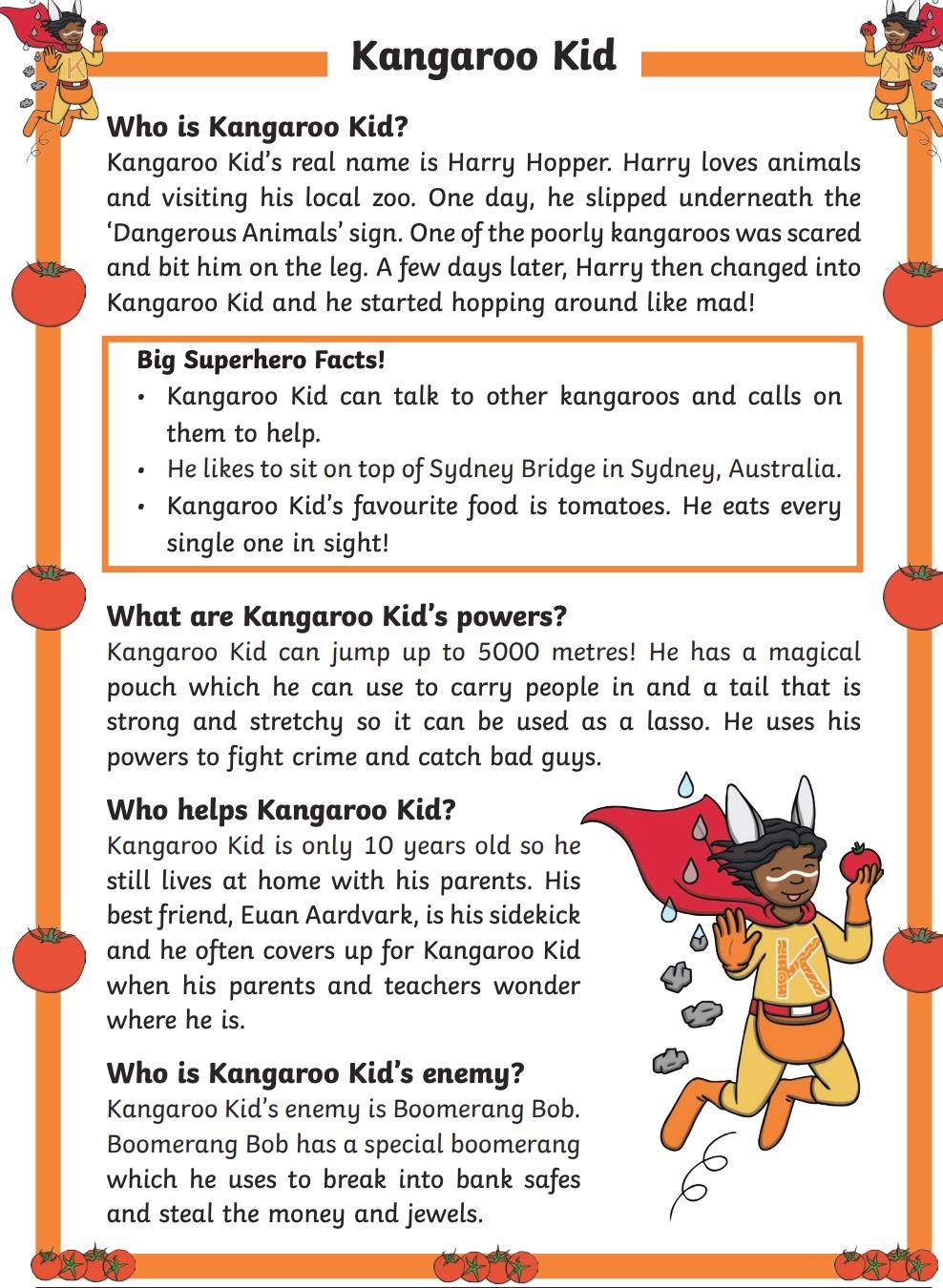 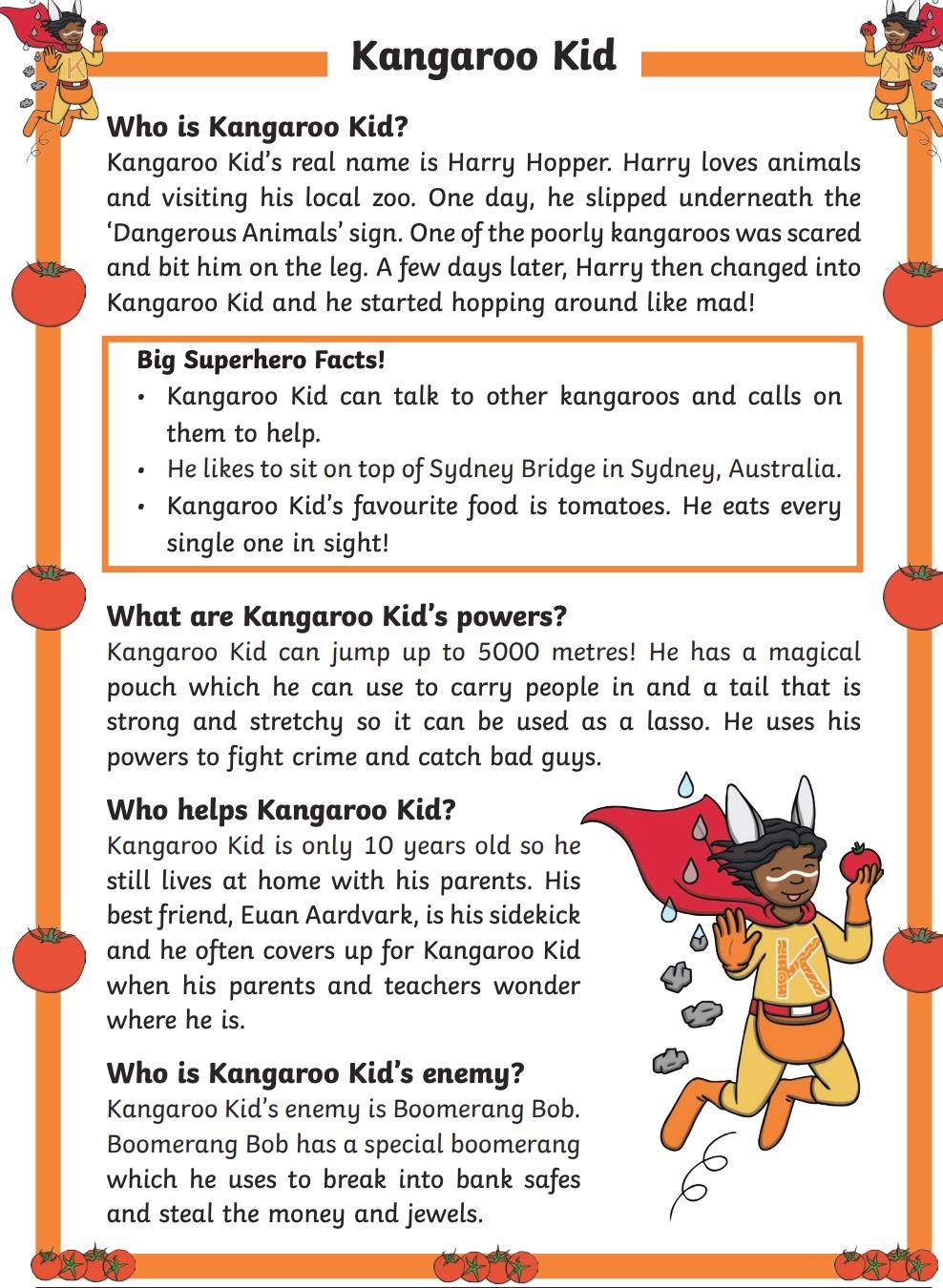 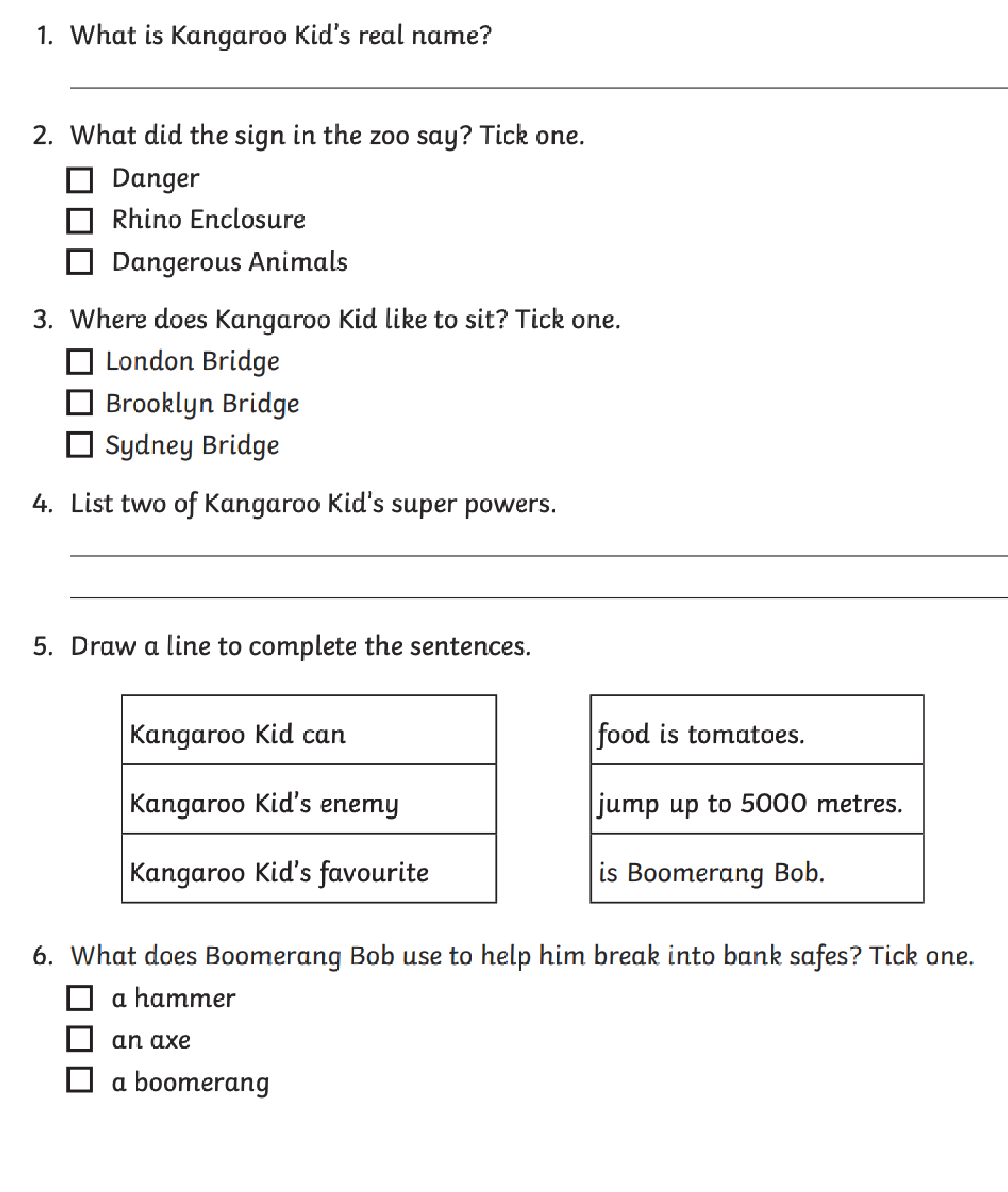 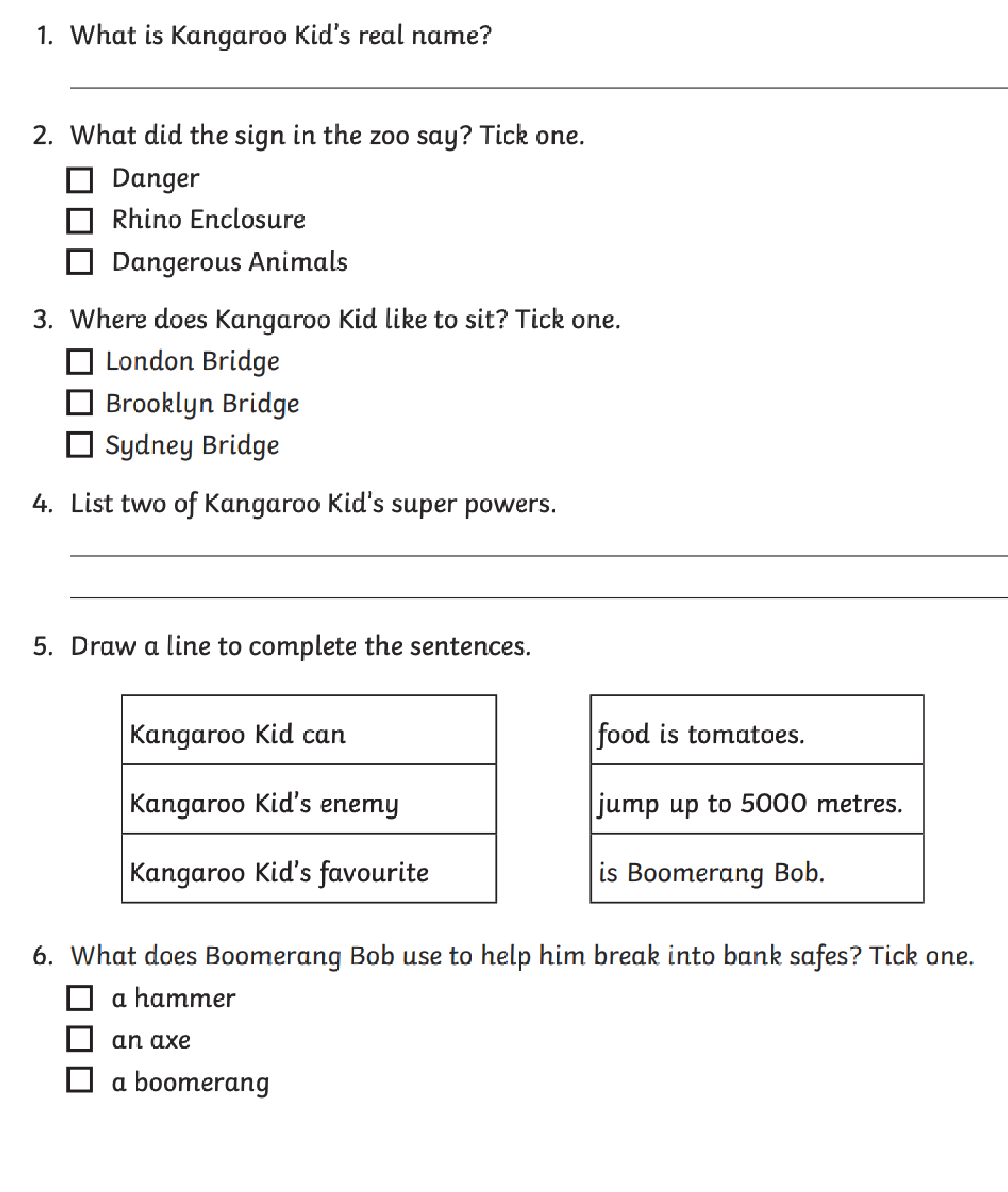 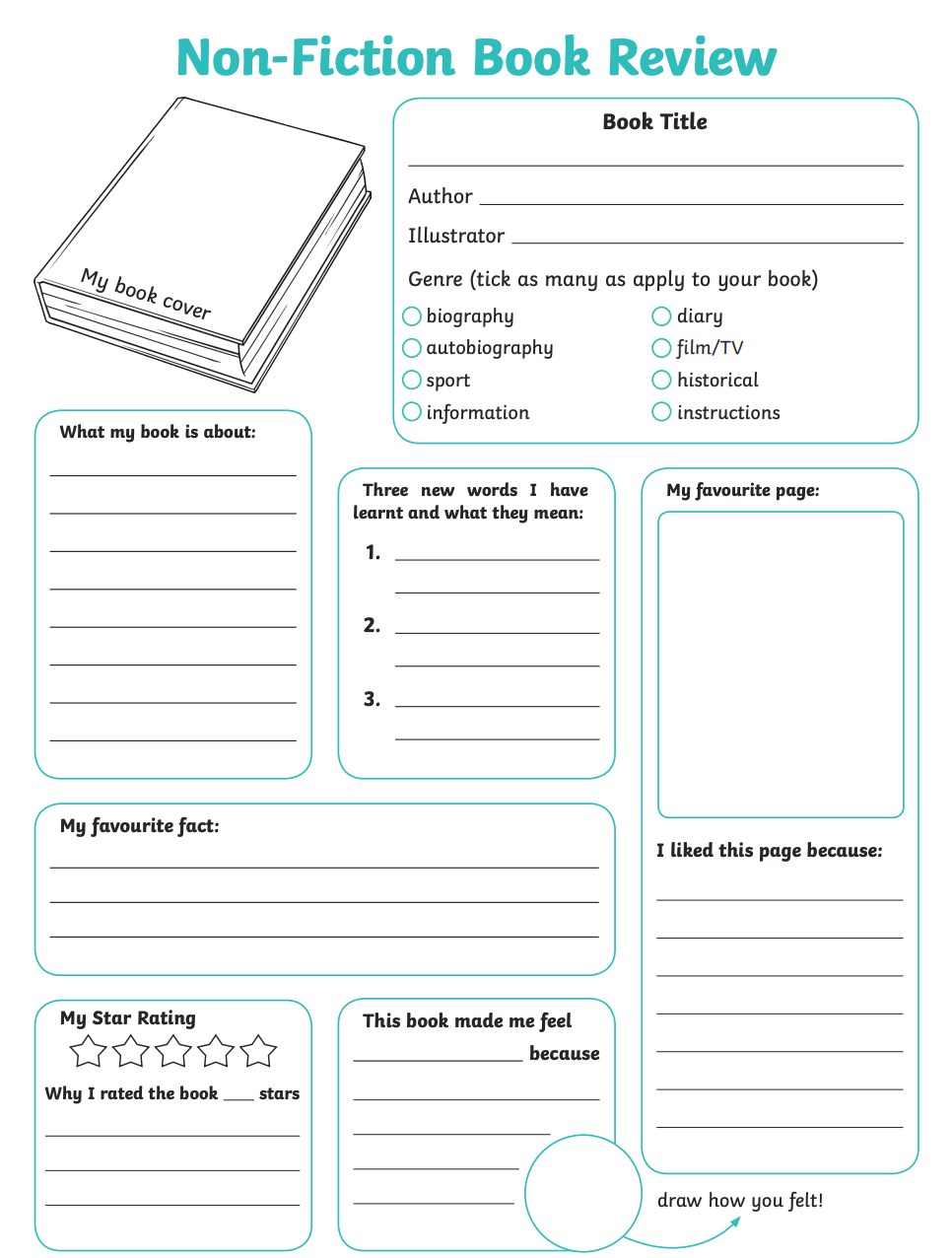 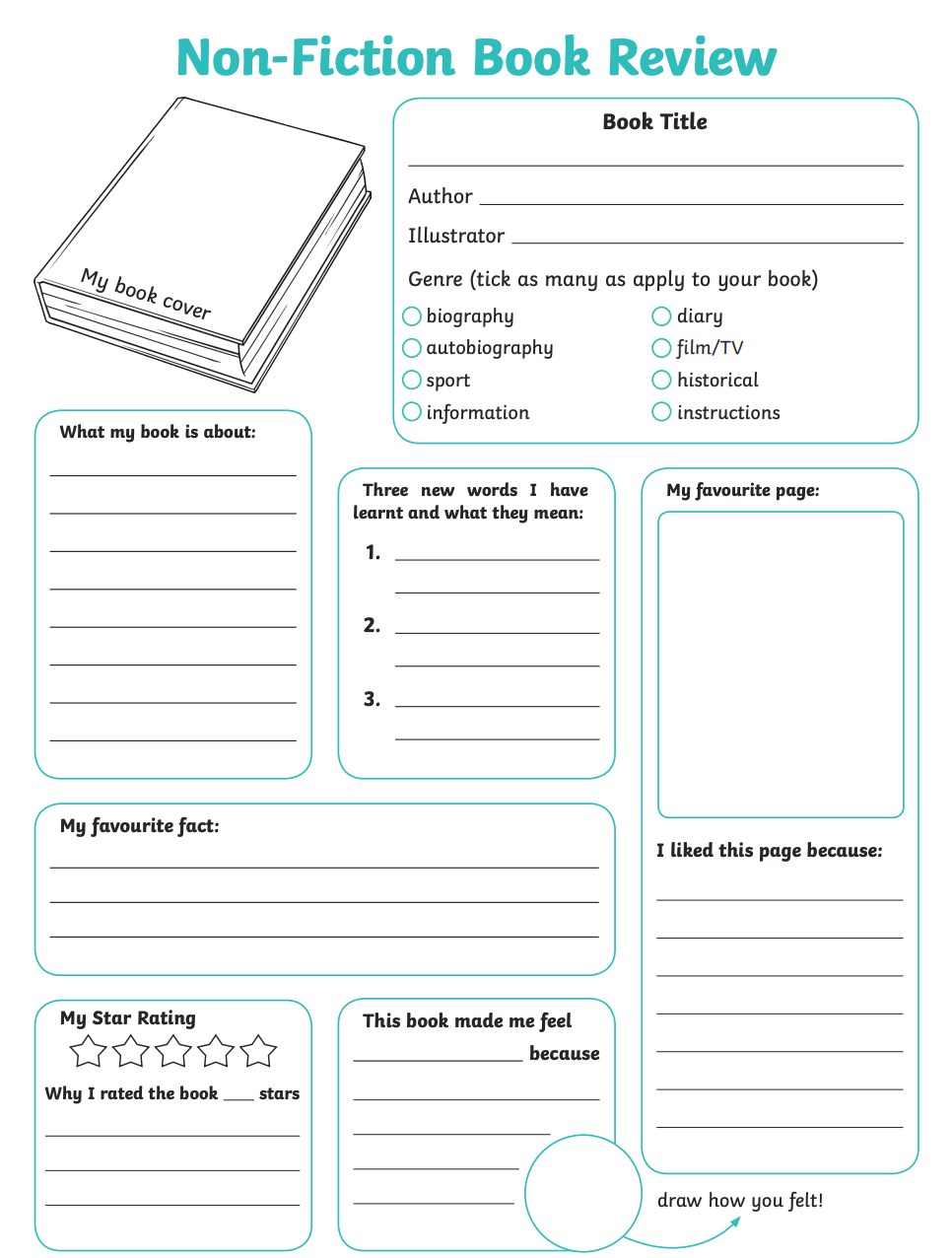 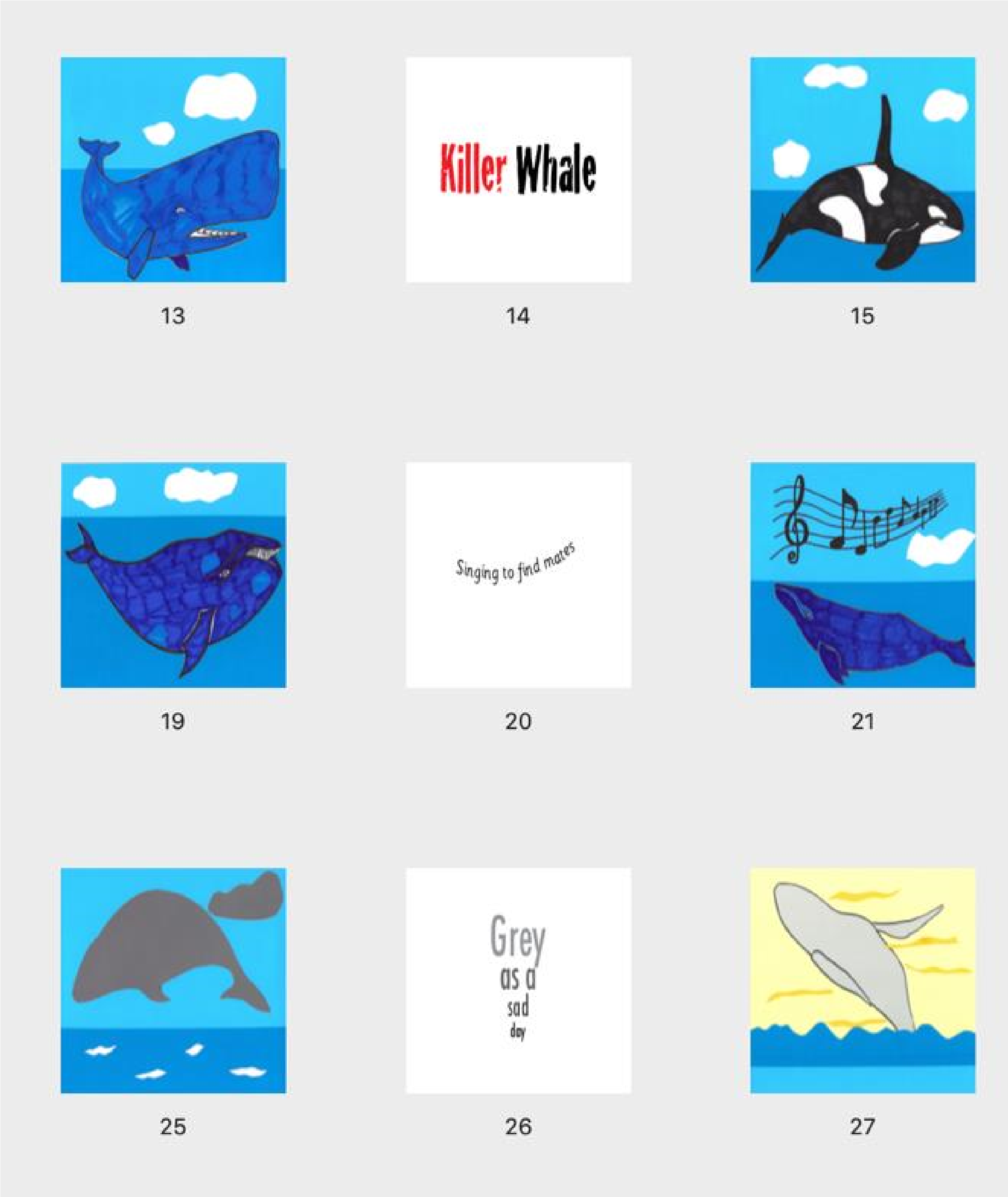 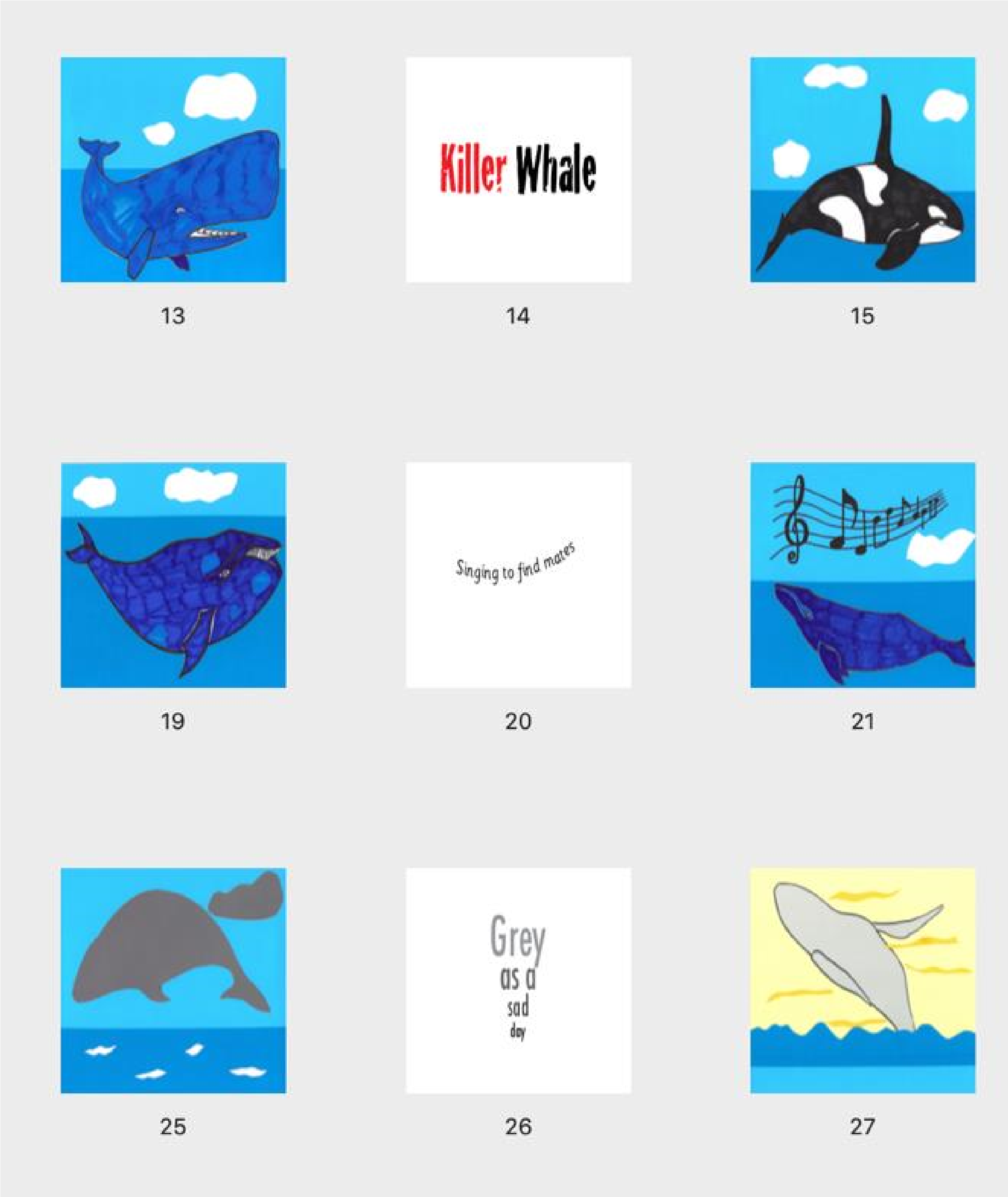 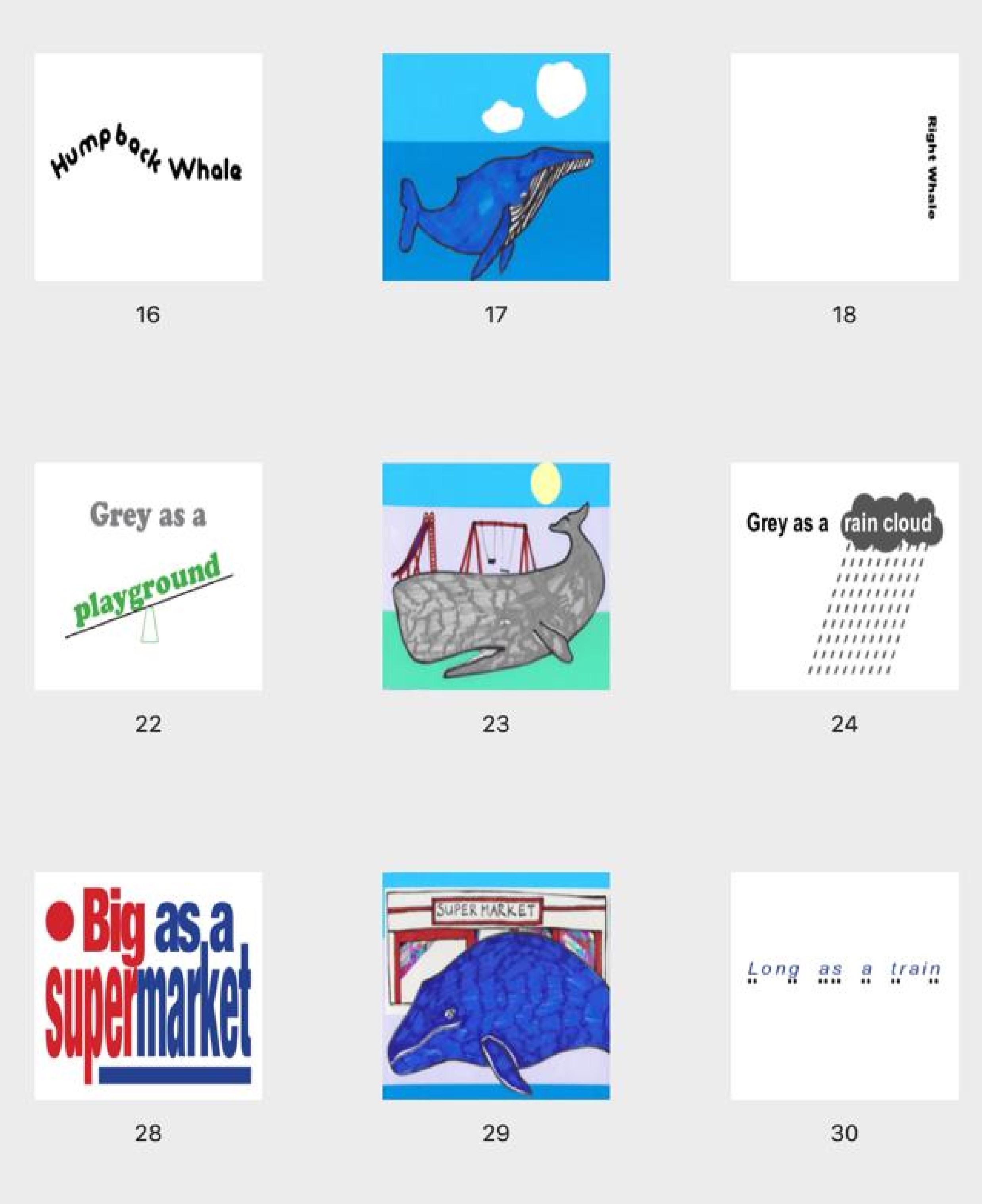 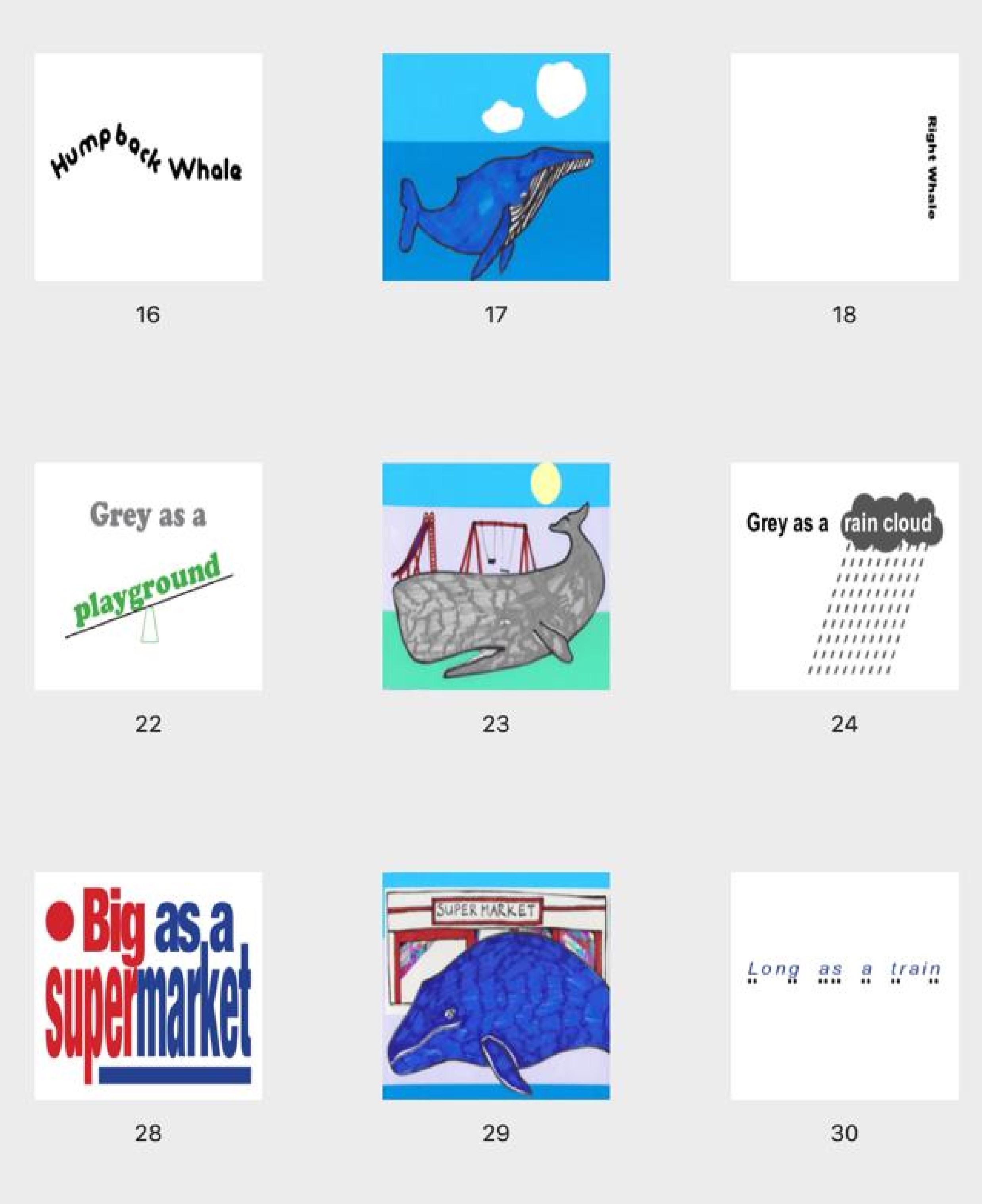 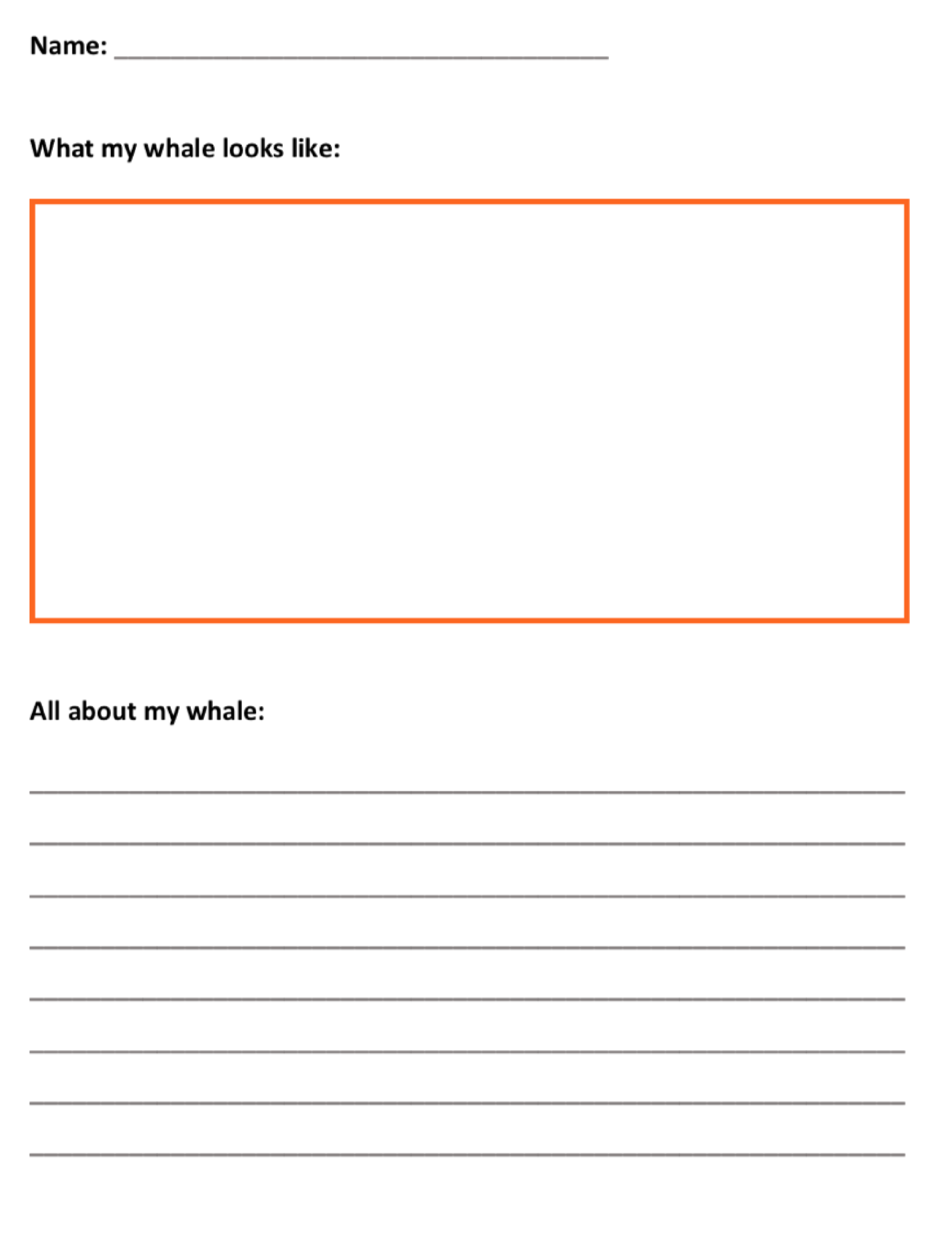 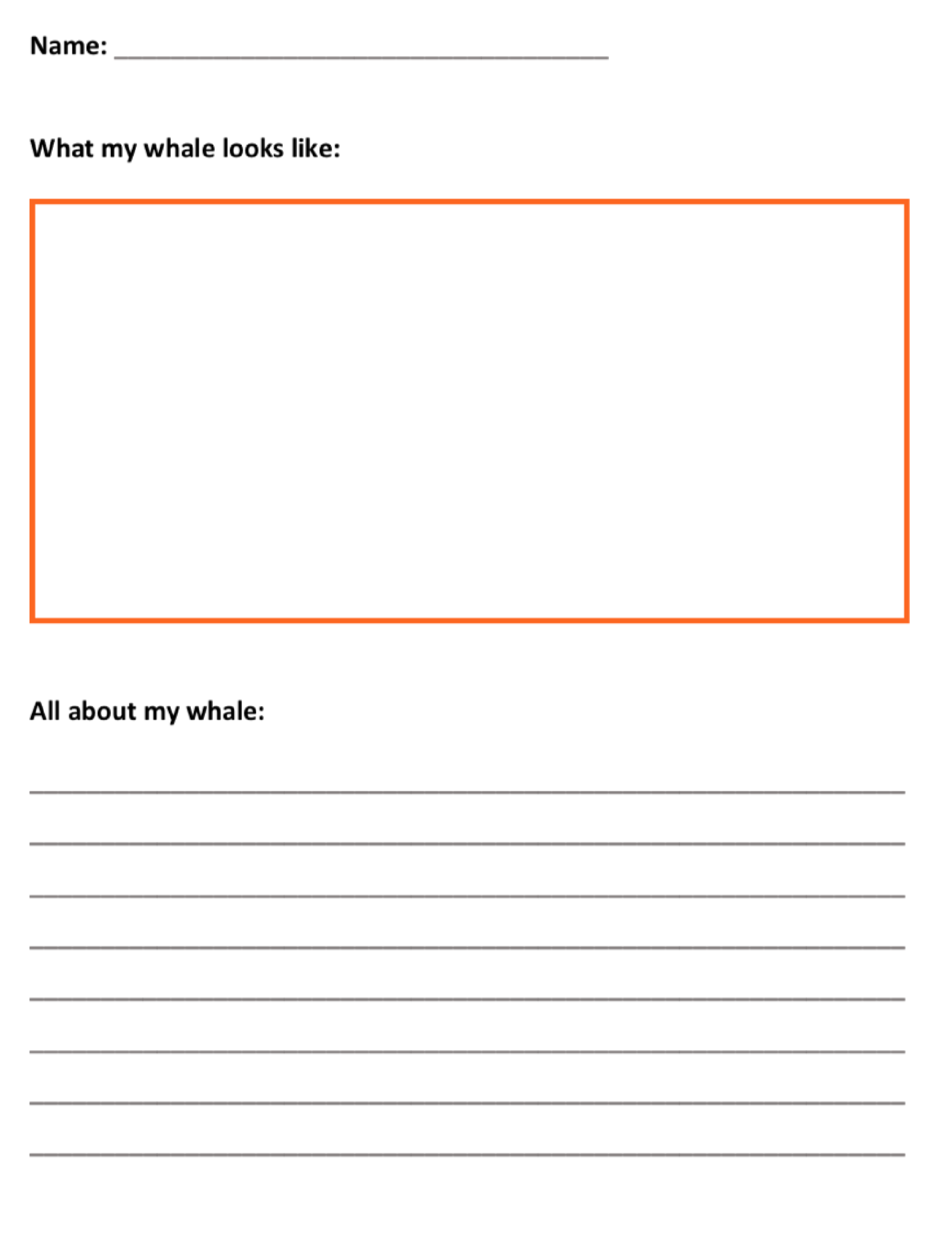 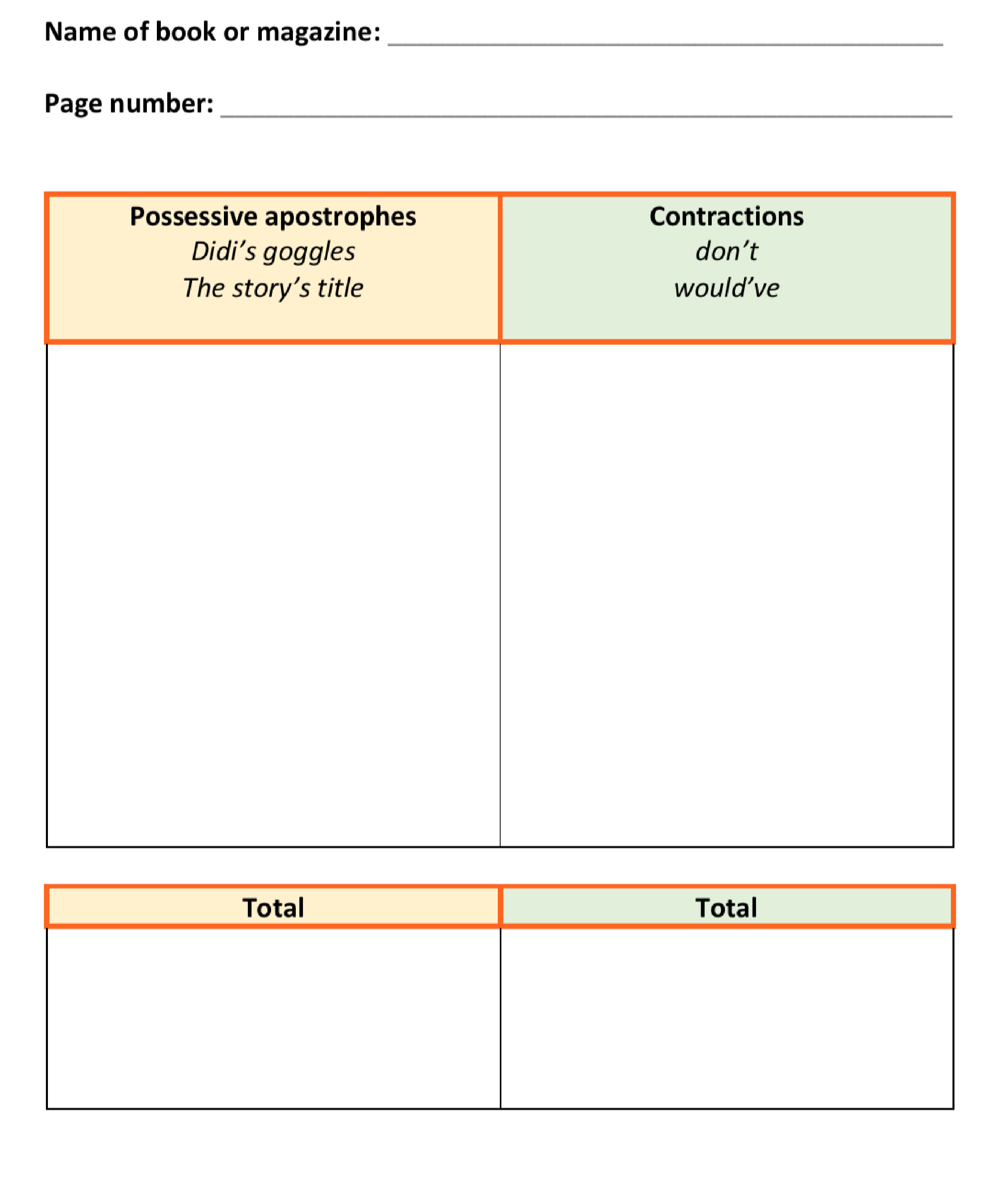 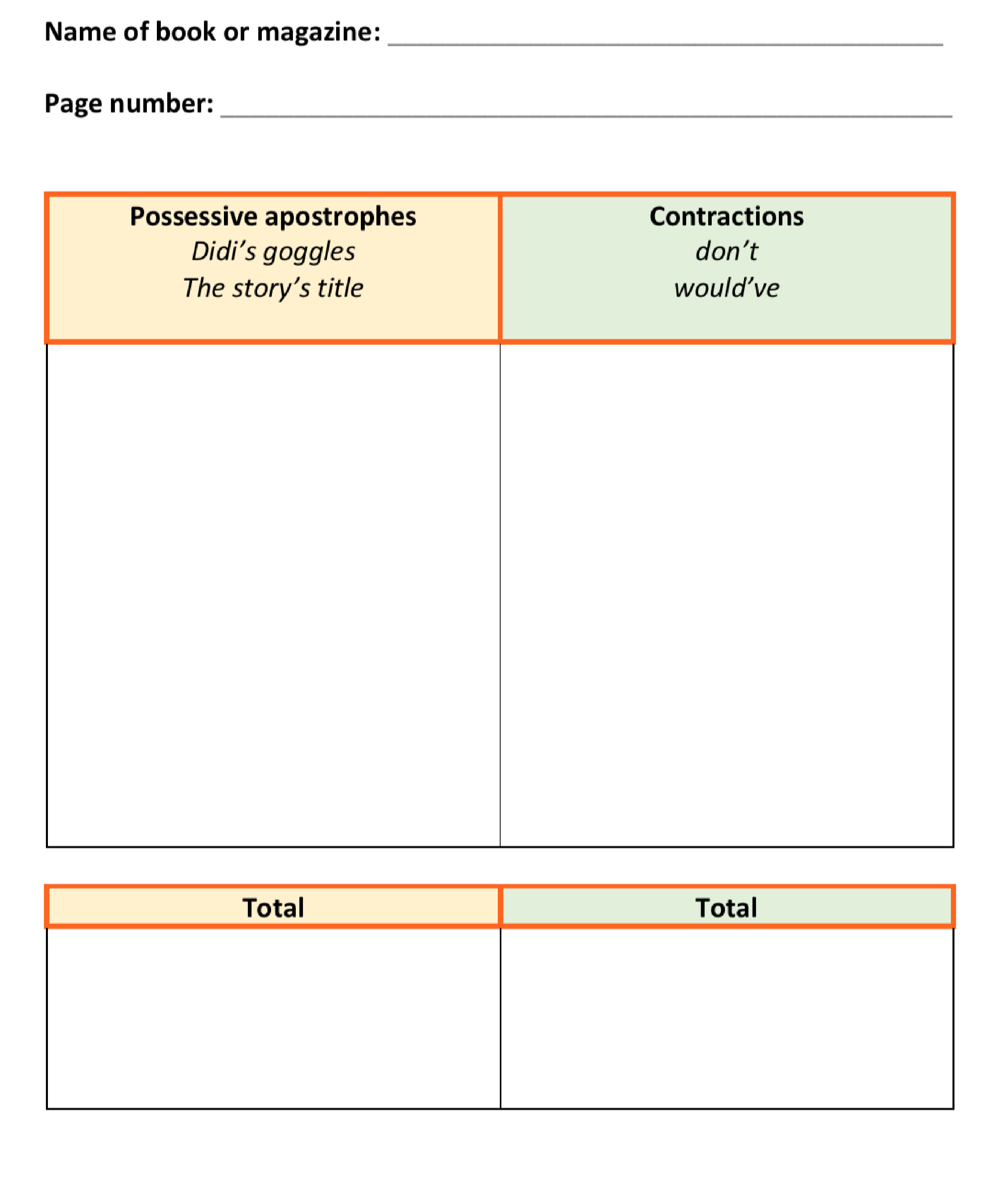 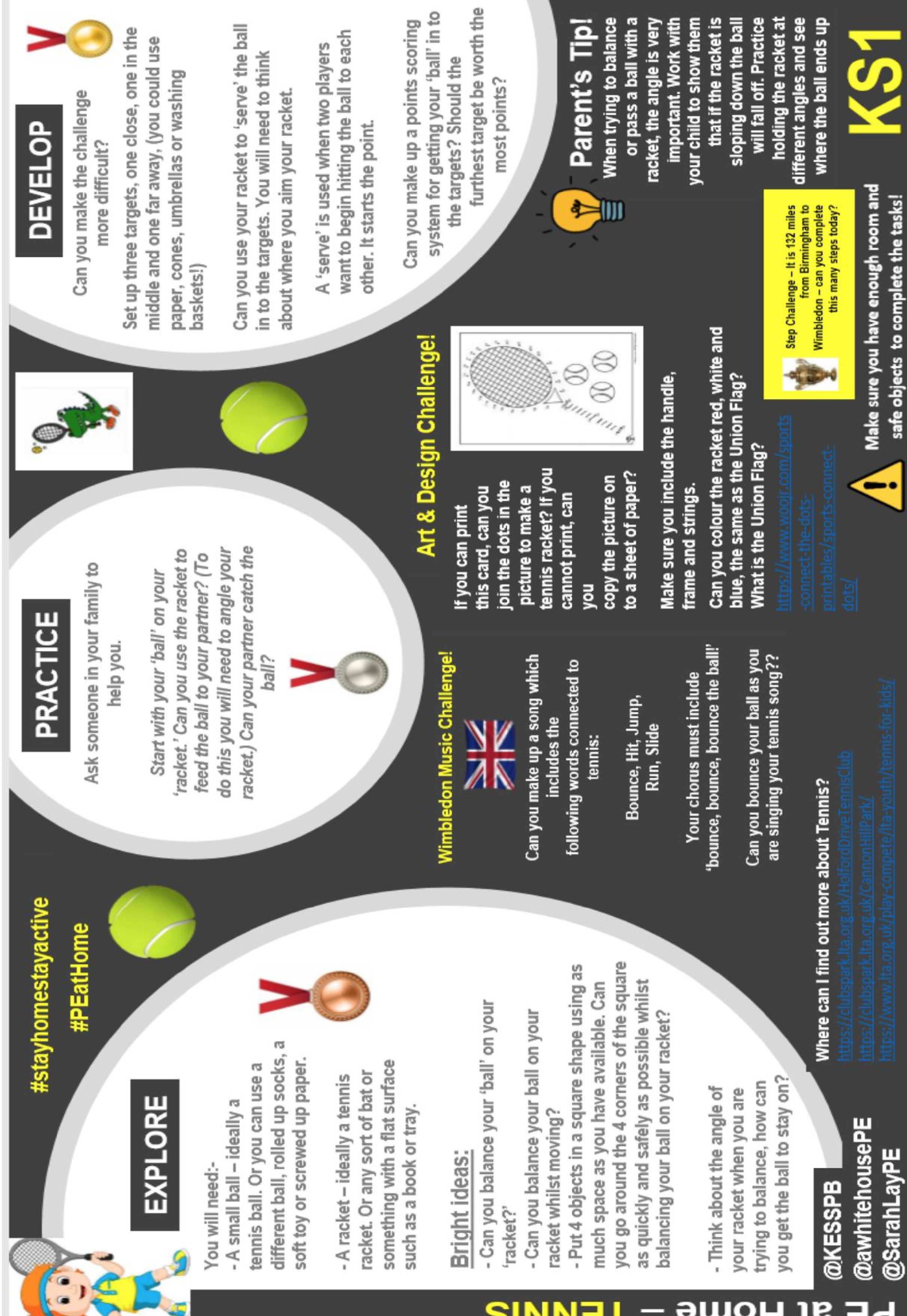 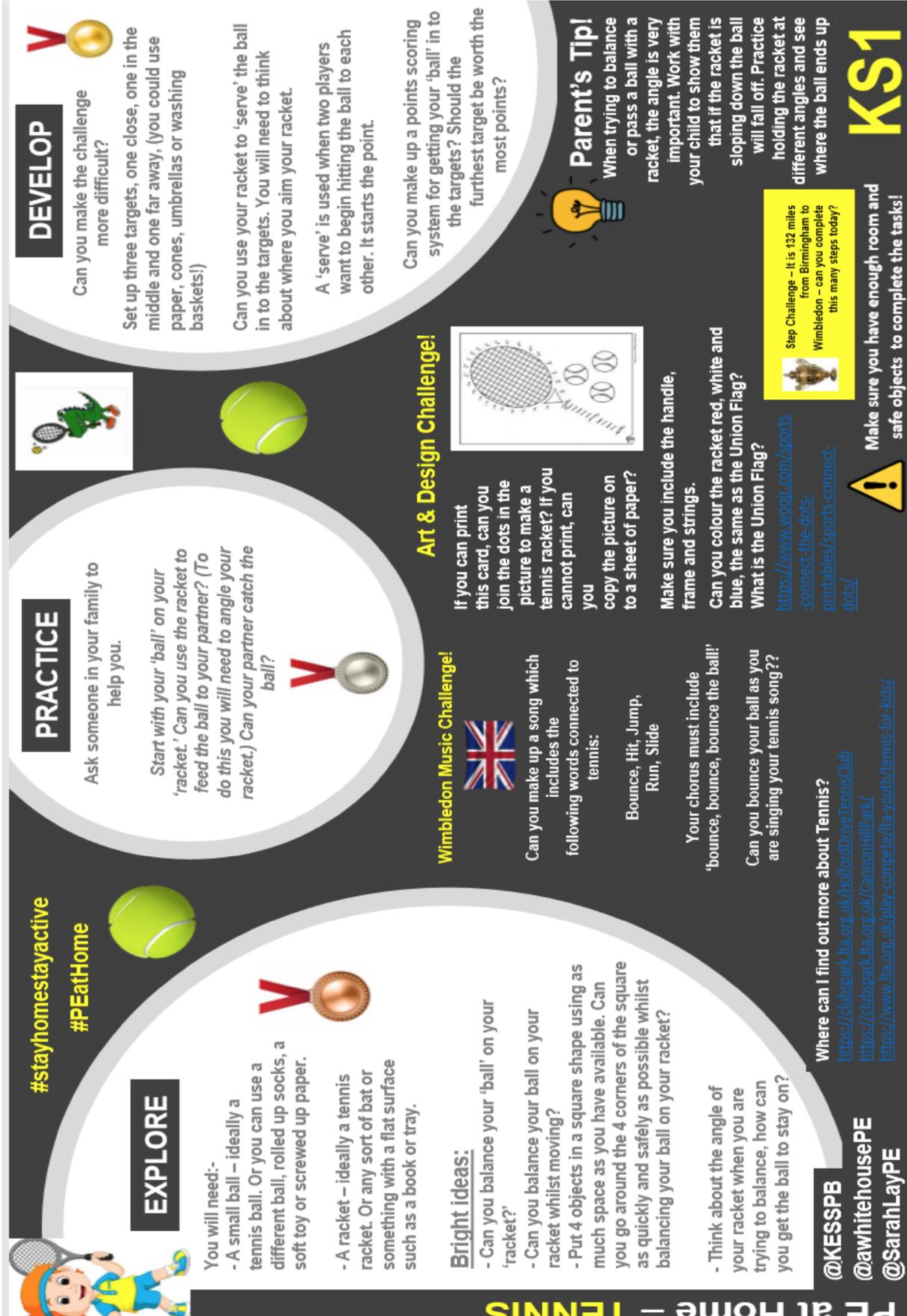 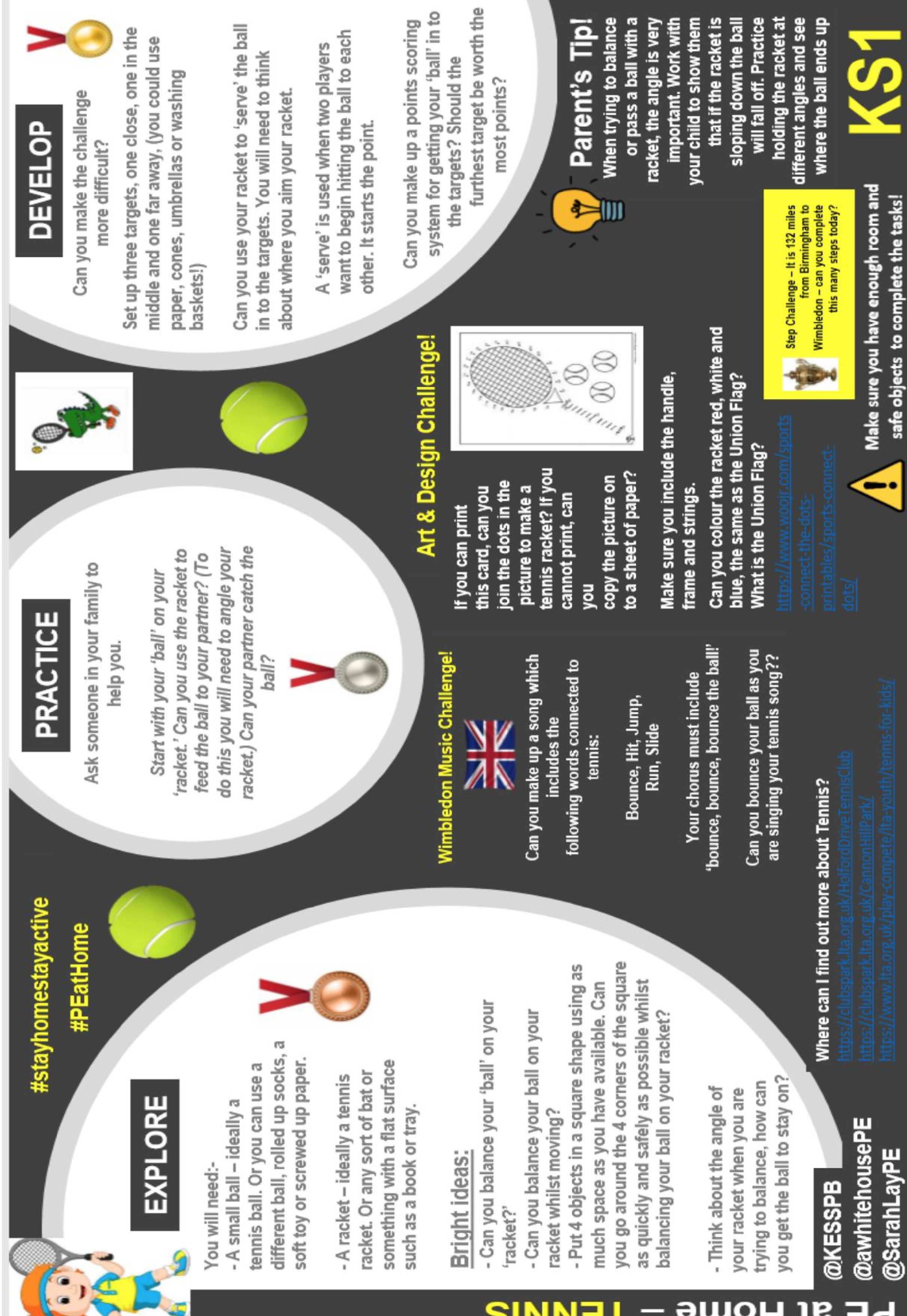 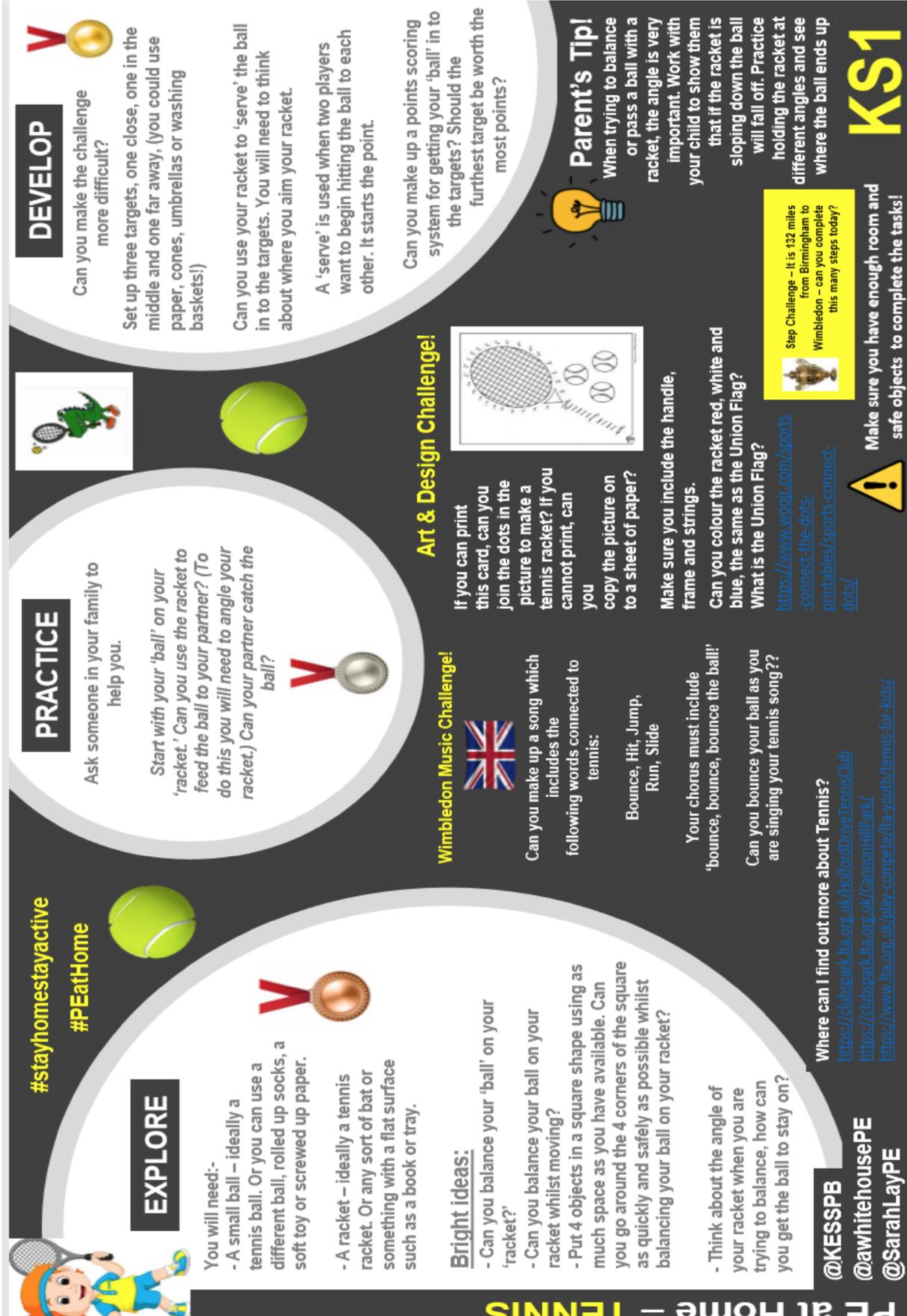 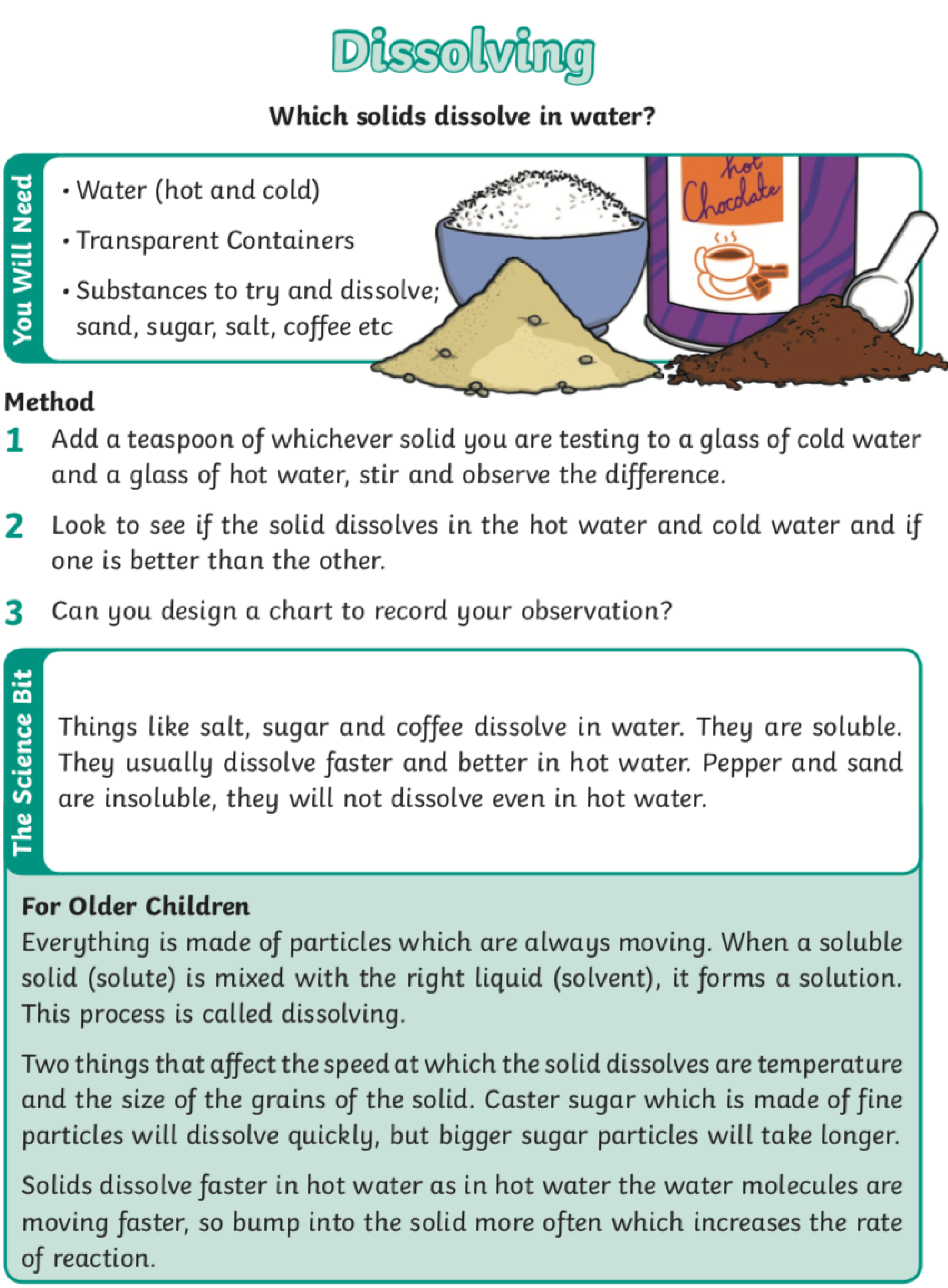 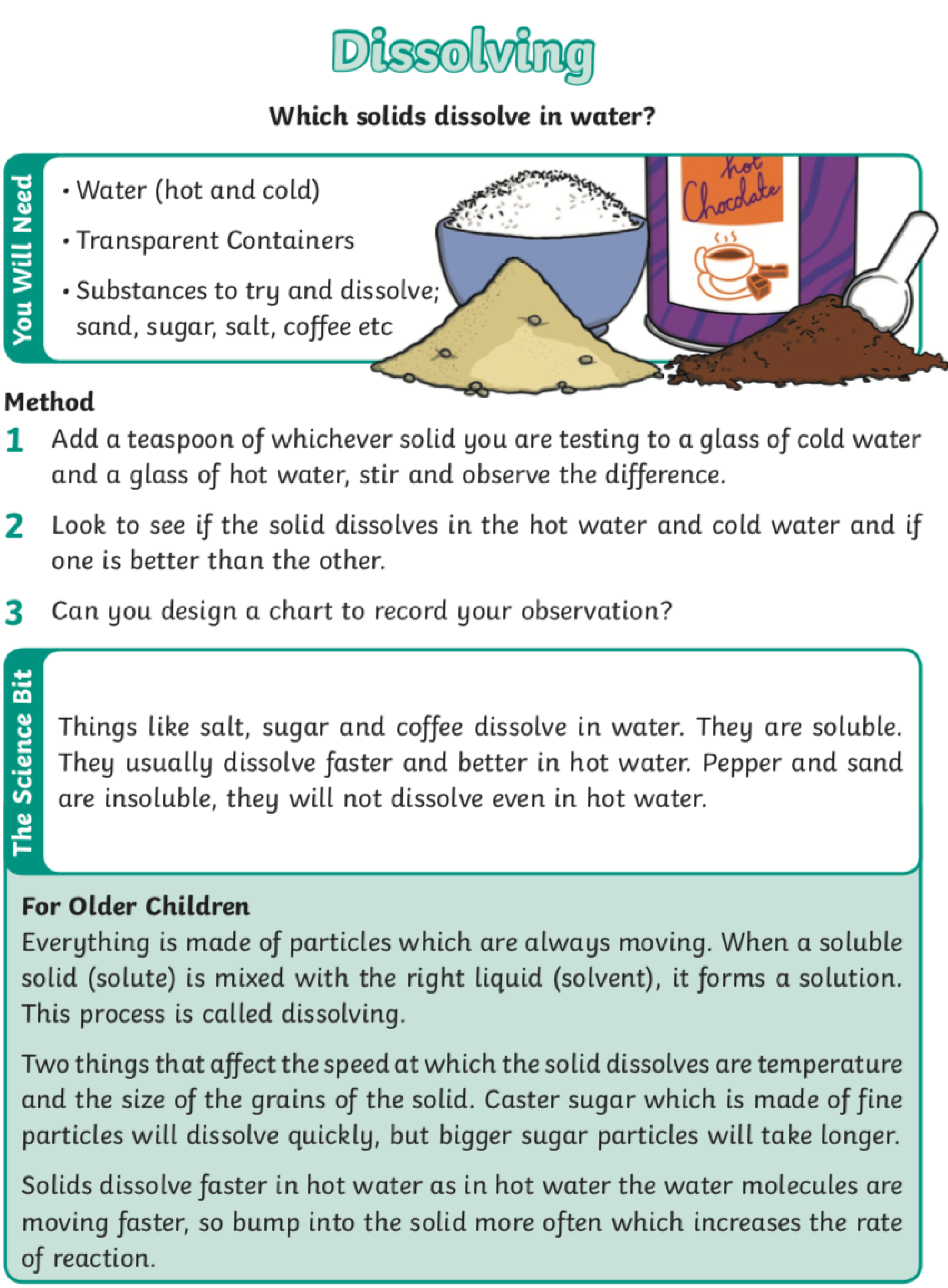 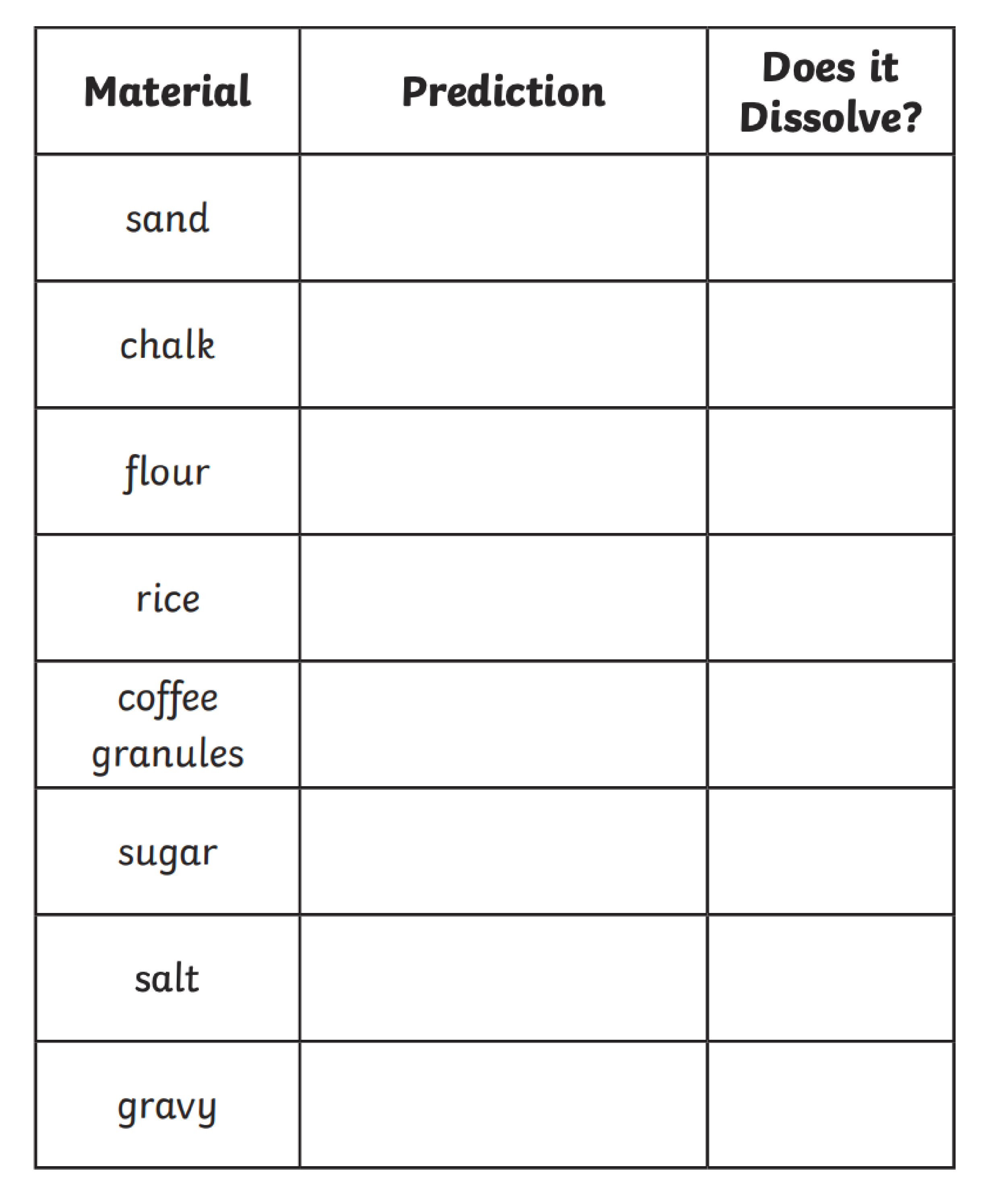 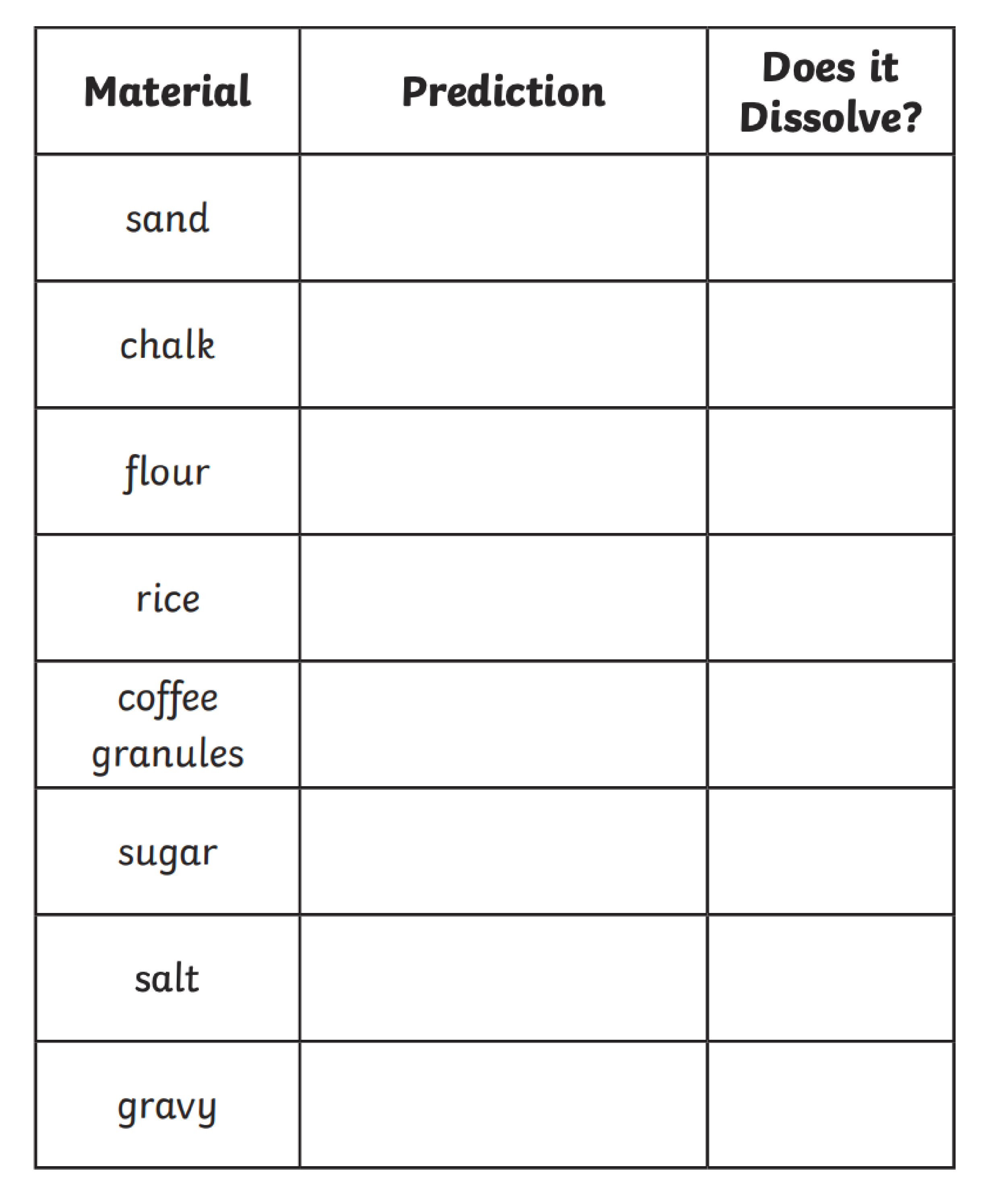 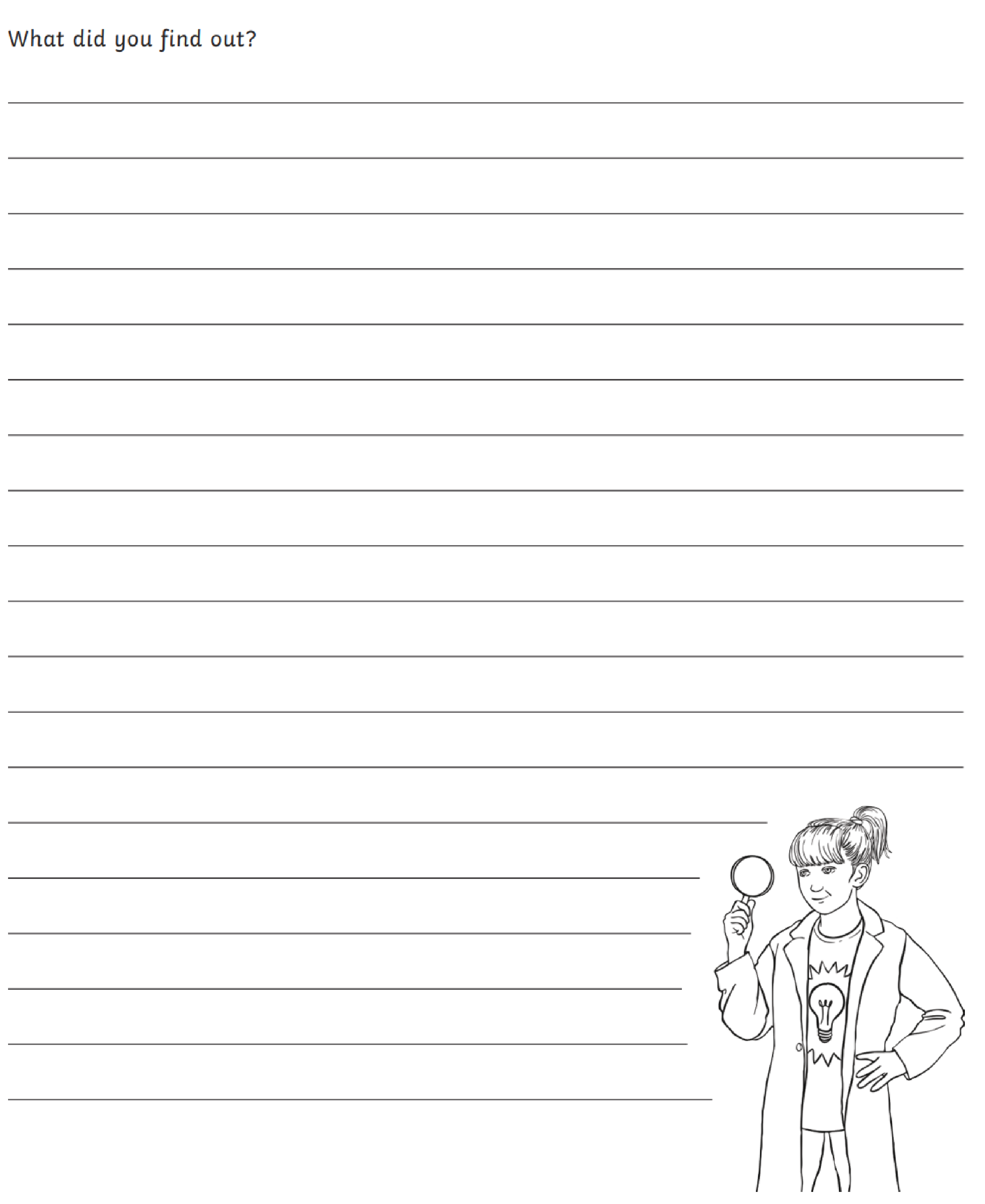 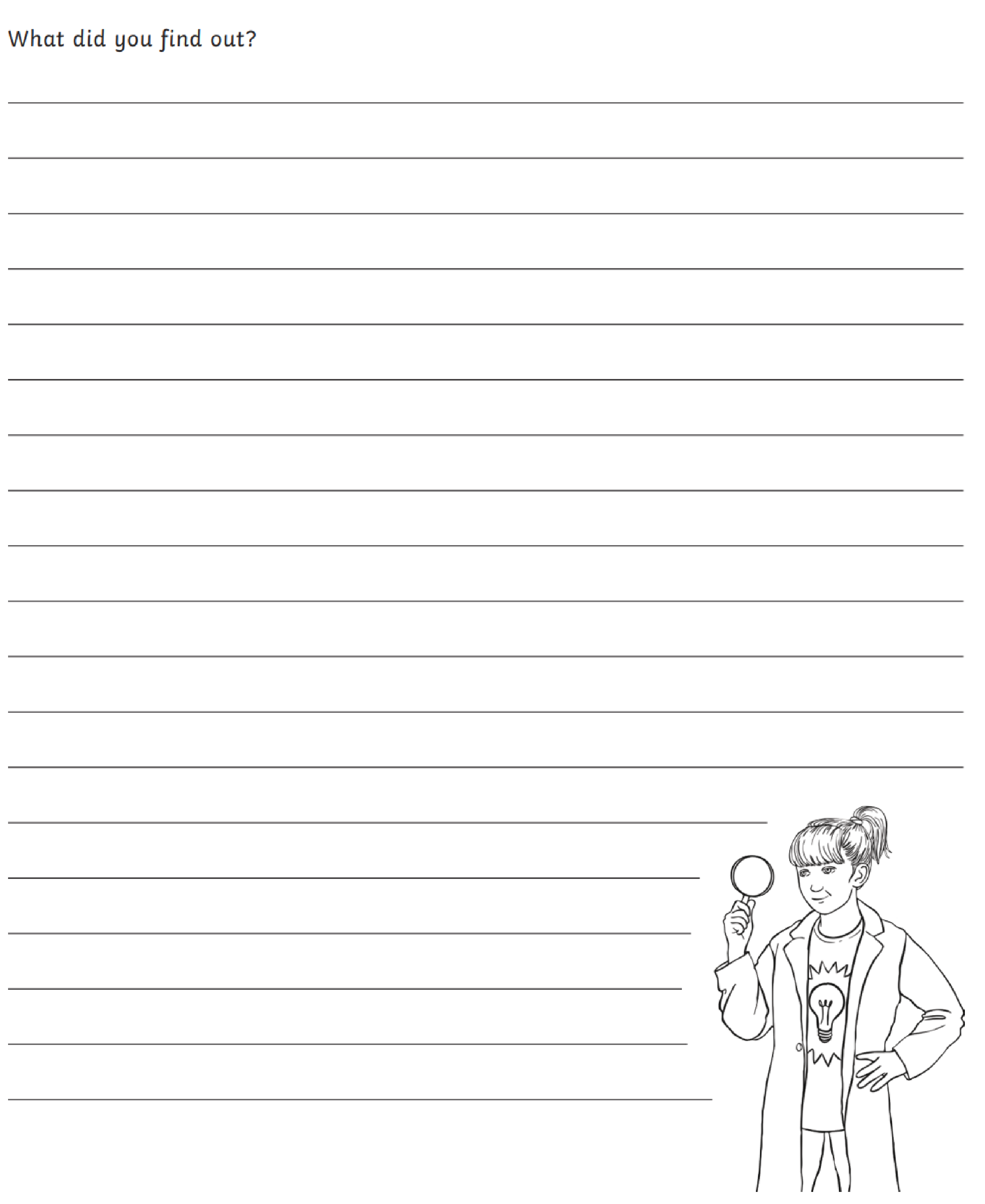 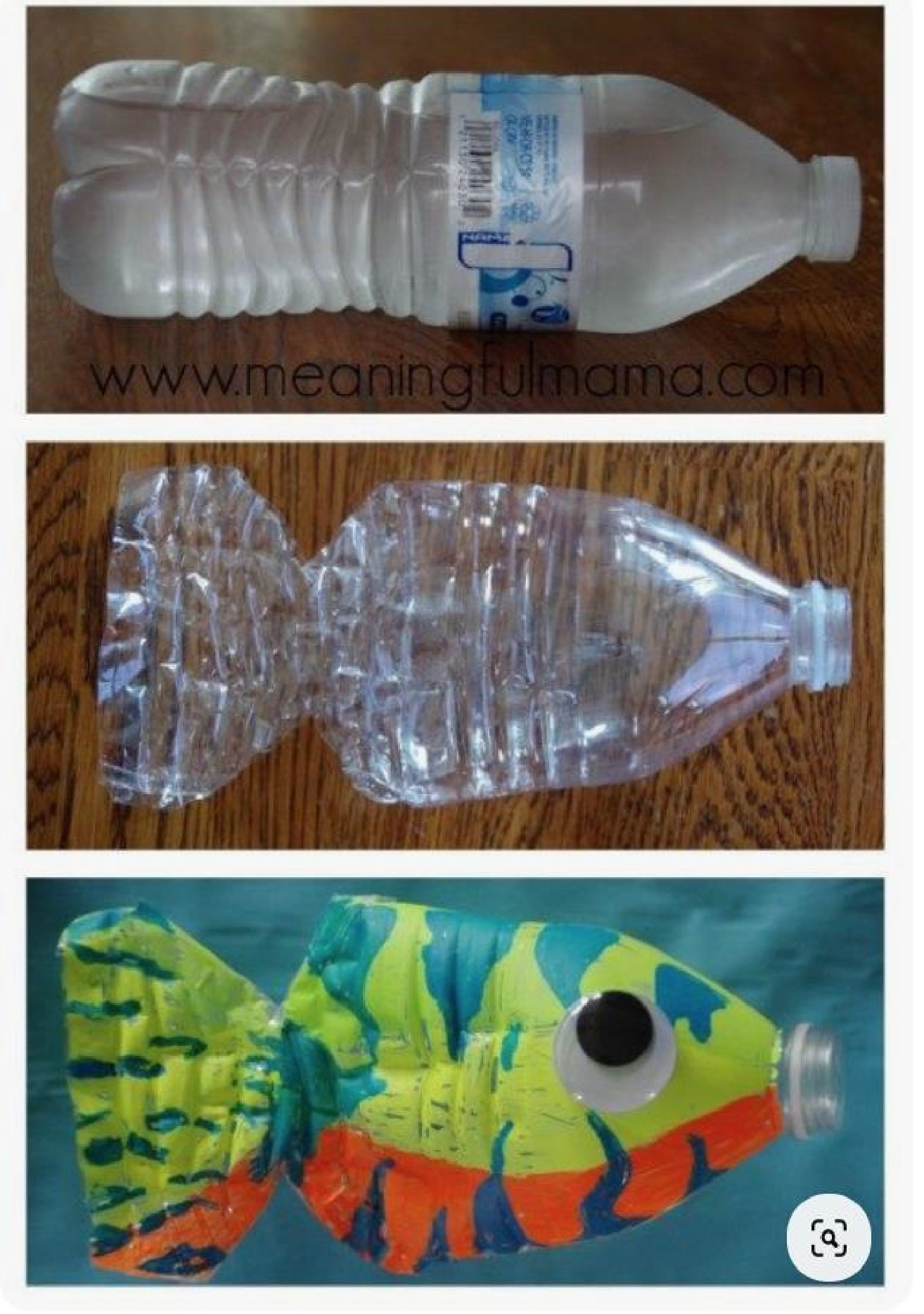 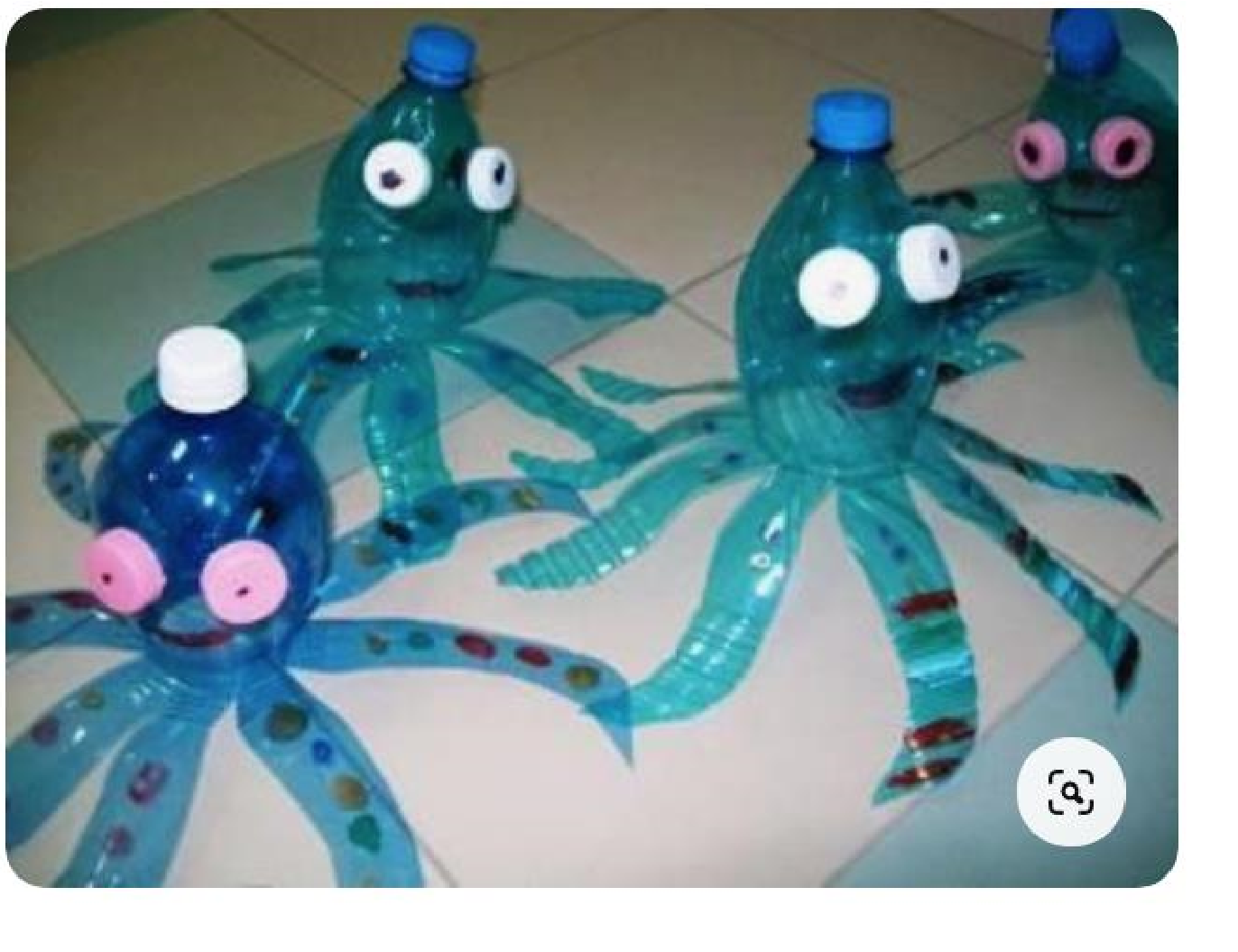 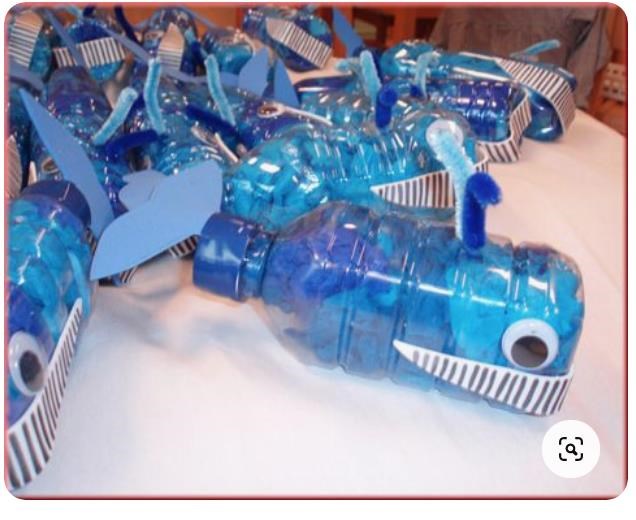 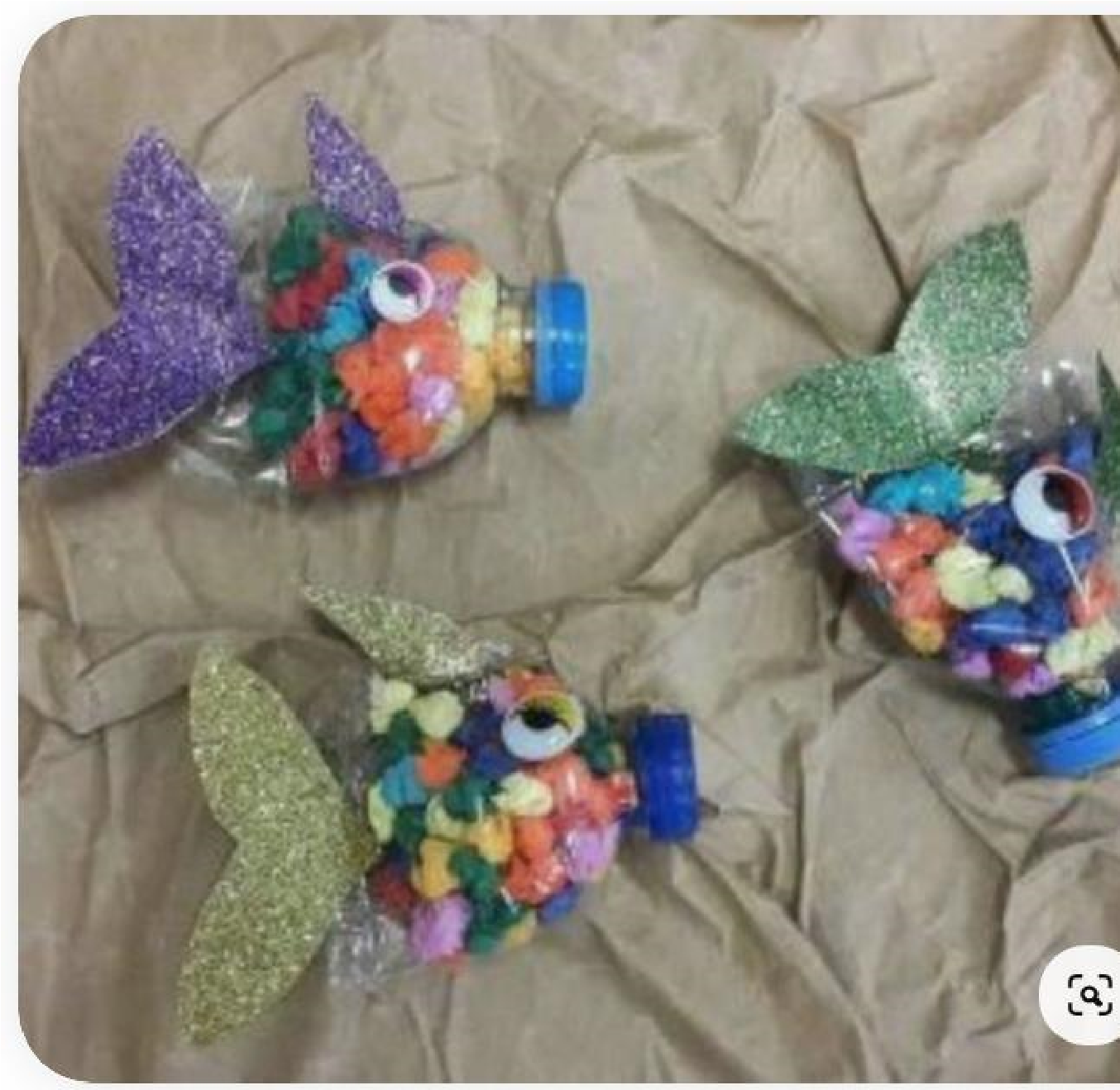 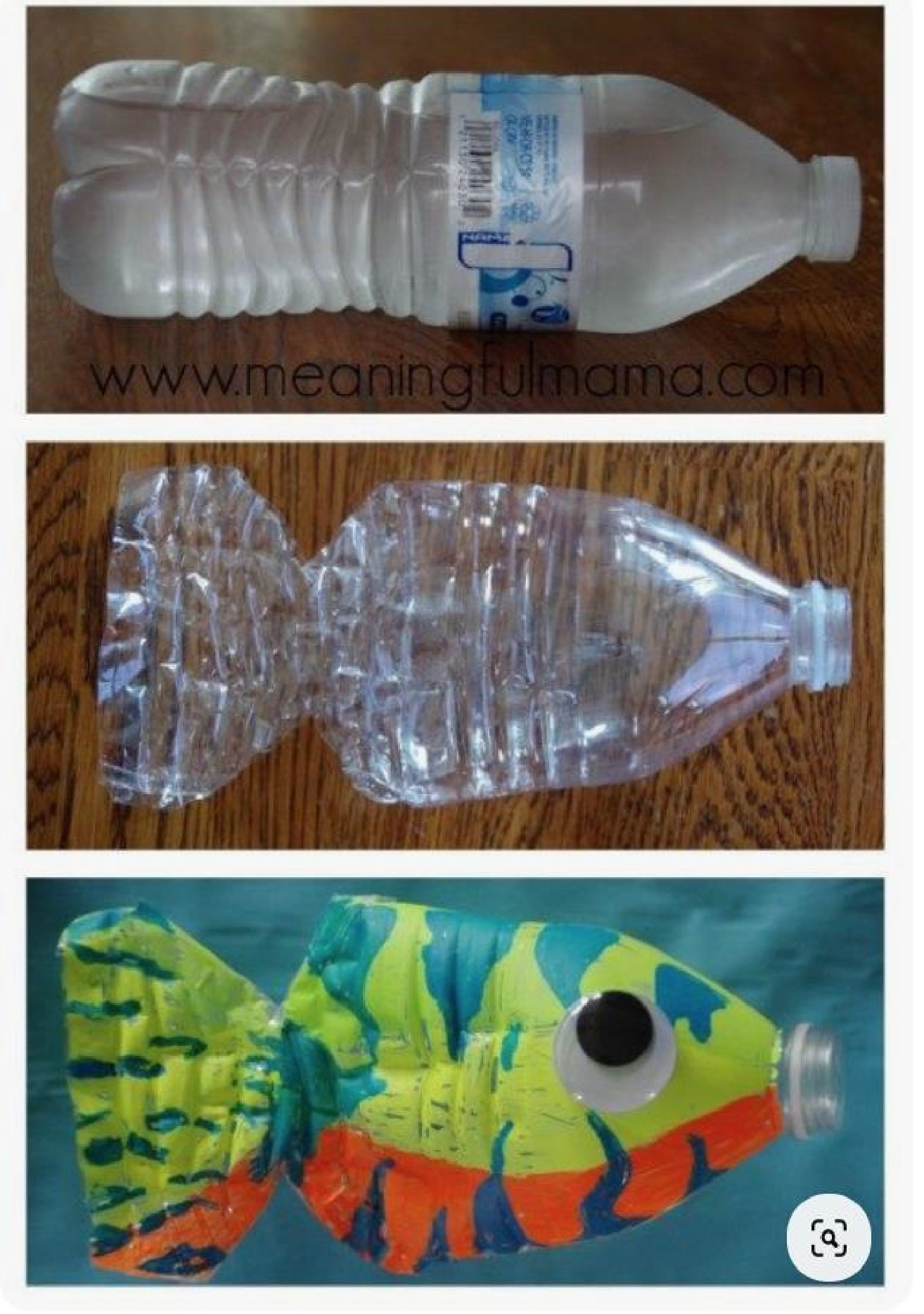 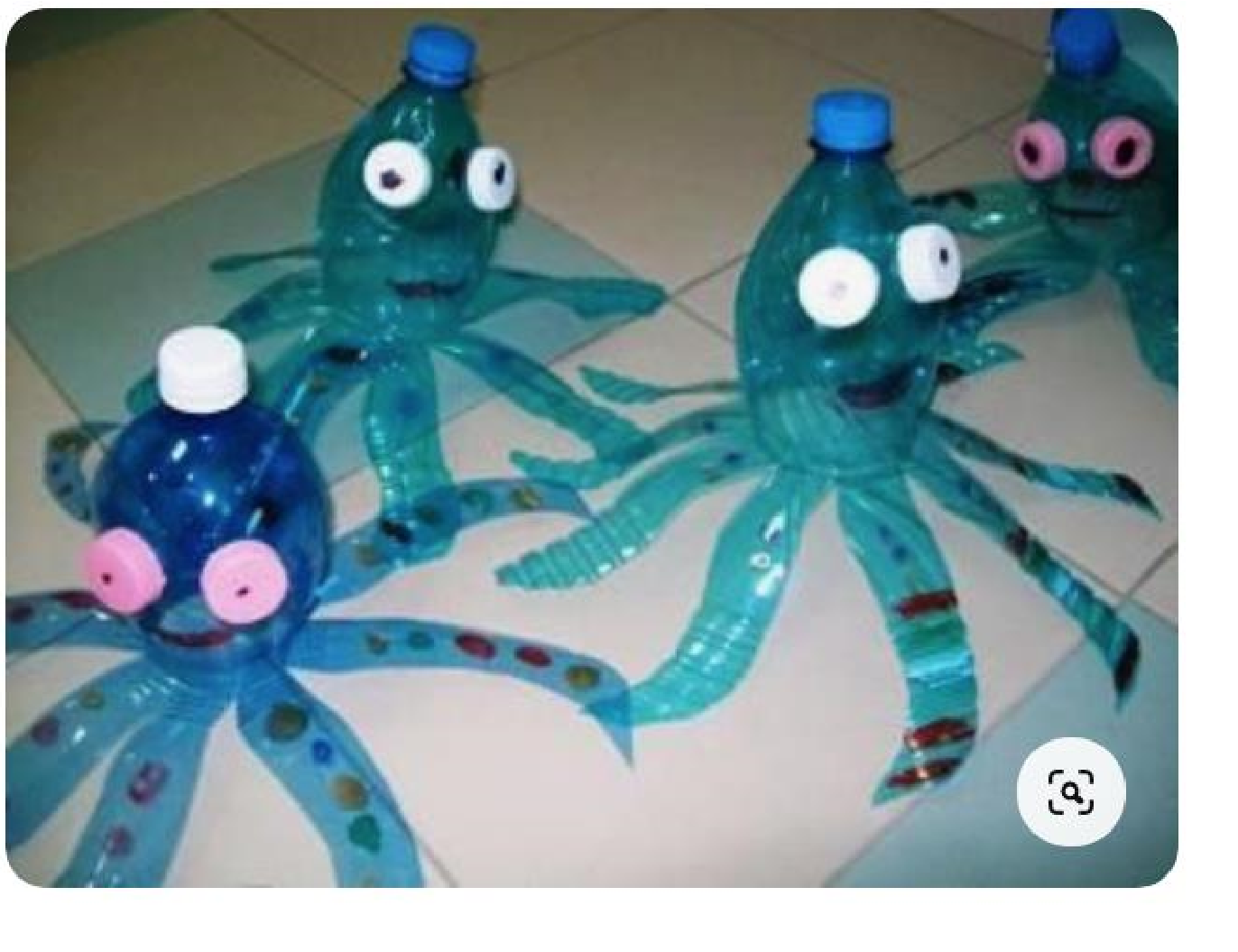 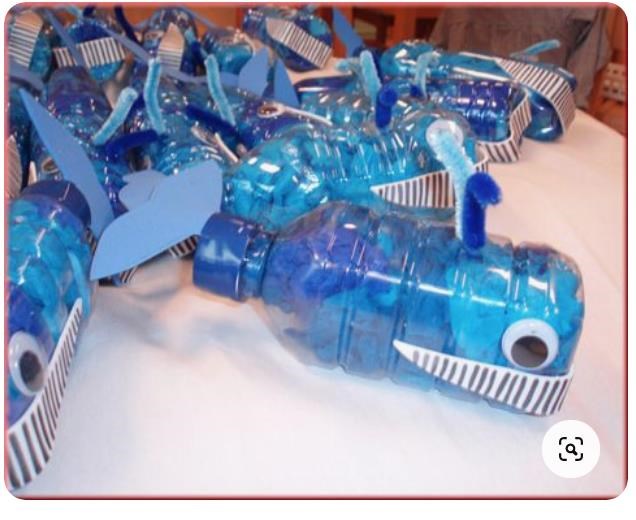 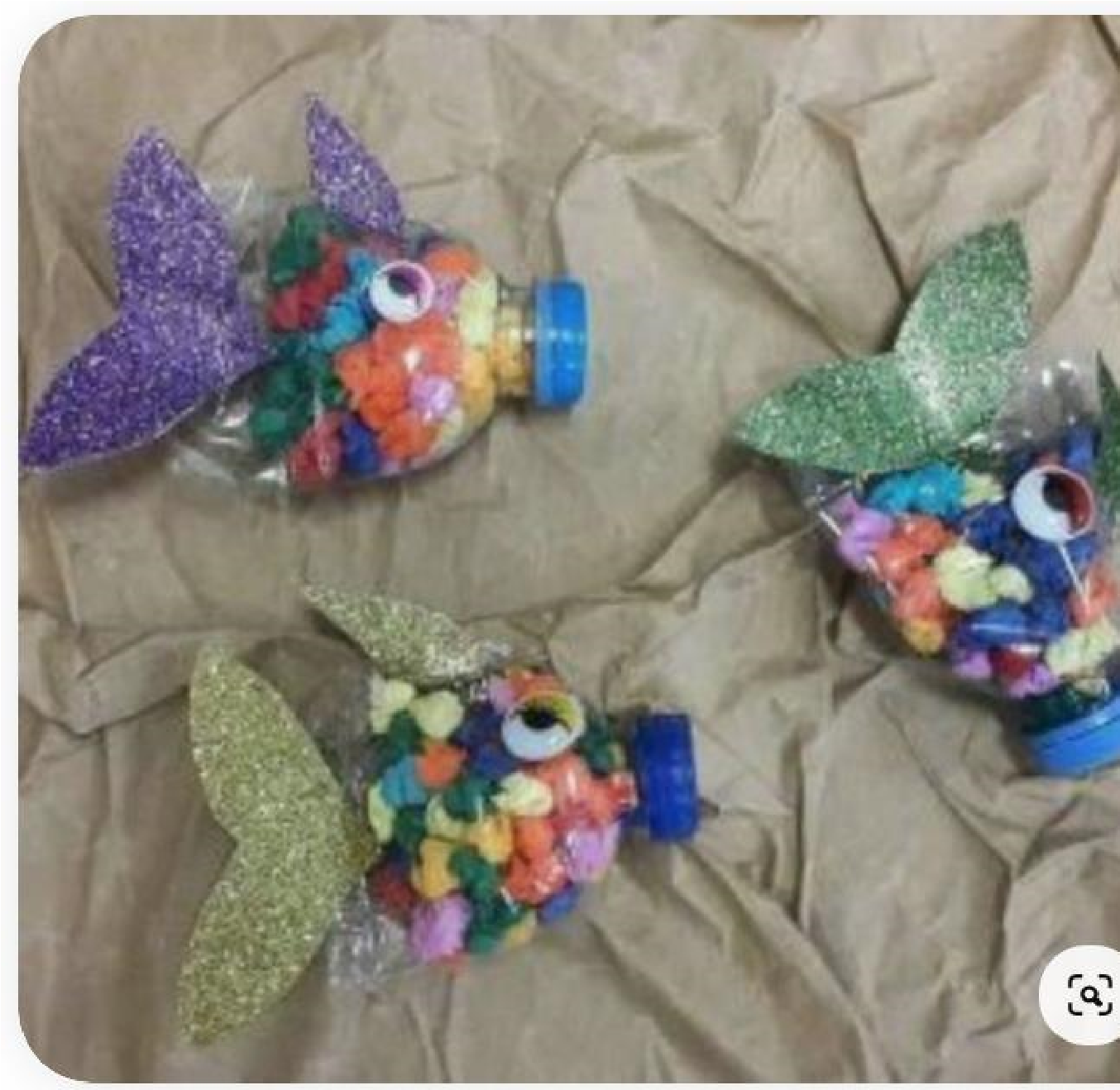 Reading 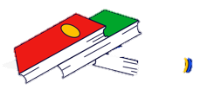 Complete the ‘Kangaroo Kid’ comprehension and then create 2 questions of your own. Gold –   Read a non-fiction text and complete the book review. Writing 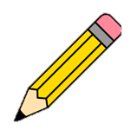 Have a look at the whale story map. Can you research or create your own whale? Draw a picture of it and write a description about it. Remember to use expanded noun phrases and a thesaurus if you have one.  Gold – Can you go on an apostrophe hunt and then use some of the words you find in your whale description? Maths 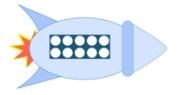 Complete the White Rose week 10 work. See the blog for attachments. PE 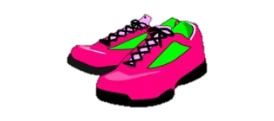 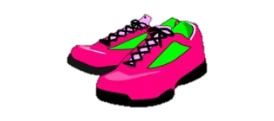 Can you complete some of the tennis activities? Gold – Make up an obstacle course for someone in your family. You could even time it and see who can complete it first!  	Science	 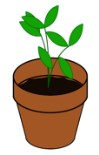 Can you complete the dissolving science experiment? Remember to try and make a prediction about which solids will dissolve and which won’t and record your findings on the table. If you want to use different solids you could create your own table. Gold – Write a conclusion about your experiment. Art/DT 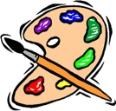 Can you make a fish, shark, whale or any other under the sea creature out of a water bottle? There are lots of examples below! We would love to see any of your creations. Please send a picture via email to secretary@stcleerprimary.co.uk for us to see them. Music 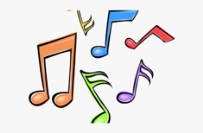 Listen to the song I’m a Kangaroo Do Do Do https://www.youtube.com/watch?v=e9mwp7GIpl0 Can you create your own actions to the song? 